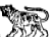 МУНИЦИПАЛЬНЫЙ КОМИТЕТСАЛЬСКОГО СЕЛЬСКОГО ПОСЕЛЕНИЯДАЛЬНЕРЕЧЕНСКОГО МУНИЦИПАЛЬНОГО РАЙОНАРЕШЕНИЕ           20.12.2018 г.                                         с. Сальское                       		                № 118 Об утверждении  Правил благоустройства  территории Сальского сельского поселения Дальнереченского муниципального районаВ соответствии с Федеральным законом РФ от 06.10.2003 N 131-ФЗ "Об общих принципах организации местного самоуправления в Российской Федерации", Федеральным законом РФ от 24.06.1998 N 89-ФЗ "Об отходах производства и потребления", Федеральным законом РФ от 10.01.2002 N 7-ФЗ "Об охране окружающей среды", Градостроительным кодексом Российской Федерации, Земельным кодексом Российской Федерации, Законом Приморского края от 05.03.2007 № 44-КЗ  "Об административных правонарушениях в Приморском крае", Законом Приморского края от 09.07.2018 N 313-КЗ "О порядке определения границ прилегающих территорий и вопросах, регулируемых правилами благоустройства территорий муниципальных образований Приморского края", СанПиН 42-128-4690-88 "Санитарные правила содержания территорий населенных мест", Санитарно-эпидемиологическими правилами СП 2.3.6.1066-01, СП 2.3.6.1079-01, СНиП III-10-75 "Благоустройство территорий", Приказом Министерства строительства и жилищно-коммунального хозяйства Российской Федерации от 13 апреля 2017 г. № 711/пр «Об утверждении Методических рекомендаций для подготовки правил благоустройства территорий поселений, городских округов, внутригородских районов», Уставом Сальского сельского поселения Дальнереченского муниципального района Приморского края и в целях  регулирования вопросов организации работ по благоустройству и содержанию территории Сальского сельского поселения Дальнереченского муниципального района, муниципальный комитет Сальского сельского поселения Дальнереченского муниципального районаРЕШИЛ:1. Утвердить Правила благоустройства территории Сальского сельского поселения Дальнереченского муниципального района(прилагается).	2.  Признать утратившими силу решение Муниципального комитета Сальского сельского поселения  от 31.10.2017 г. №  76  «Об утверждении Правил благоустройства на территории Сальского сельского поселения  Дальнереченского муниципального района».3. Настоящее решение вступает в силу со дня его обнародования.	Глава муниципального образованияСальского сельское поселение                                                                                   В.С.ГубарьУТВЕРЖДЕНЫрешением муниципального комитета Сальского сельского поселения № 118  от  20.12.2018 г.ПРАВИЛАБЛАГОУСТРОЙСТВА ТЕРРИОРИИ САЛЬСКОГО СЕЛЬСКОГО ПОСЕЛЕНИЯ ДАЛЬНЕРЕЧЕНСКОГО МУНИЦИПАЛЬНОГО РАЙОНАСОДЕРЖАНИЕ1. Общие положения.2. Благоустройство и содержание территорий общего пользования и порядок пользования такими территориями.2.1. Благоустройство территорий общественного назначения.2.1.2. Зоны отдыха.2.1.3. Парки.2.1.4. Сады.2.1.5. Бульвары, скверы.2.2. Благоустройство на территориях жилого назначения.2.3. Благоустройство на территориях транспортных и инженерных коммуникаций.2.4. Запреты на территориях общего пользования Сальского сельского поселения.3. Требования к внешнему виду фасадов и ограждающих конструкций зданий, строений, сооружений4.  Проектирование, размещение, содержание и восстановление объектов и элементов благоустройства.4.1. Элементы уличного технического оборудования, в том числе инженерного оборудования.4.2. Городская мебель.4.3. Уличное коммунально-бытовое оборудование.4.4. Некапитальные нестационарные объекты. 4.5. Места (площадки) для накопления ТКО.4.6. Игровое и спортивное оборудование.Таблица 15. Организация освещения территории Сальского сельского поселения, включая архитектурную подсветку зданий, строений, сооружений.6. Организация озеленения территории Сальского сельского поселения, включая порядок создания, содержания, восстановления и охраны зеленых насаждений, расположенных в границах Сальского сельского поселения.7. Уборка территории Сальского сельского поселения, в том числе в зимний период.7.2. Организация уборки территорий.7.3. Уборка территорий в летний (весенне-летний) период.7.4. Уборка территории в зимний (осенне-зимний) период.7.5. Участие собственников и (или) иных законных владельцев зданий, строений, сооружений, земельных участков в содержании прилегающих территорий.7.6. Содержания территорий индивидуальных жилых домов.8. Размещение и содержание детских и спортивных площадок, площадок для выгула животных, парковок (парковочных мест), малых архитектурных форм.8.1. Детские площадки.8.2. Спортивные площадки.8.3. Площадки для отдыха и досуга. 8.4. Площадки для выгула домашних животных.8.5. Площадки автостоянок и парковок. Таблица 28.6. Малые архитектурные формы.9. Организация пешеходных коммуникаций.10. Обустройство территории Сальского сельского поселения в целях обеспечения беспрепятственного передвижения по указанной территории инвалидов и других маломобильных групп населения.11. Размещение информации на территории Сальского сельского поселения, в том числе установка указателей с наименованиями улиц и номерами домов, вывесок, рекламных конструкций, оформление витрин.12. Организация стоков ливневых вод.13. Порядок проведения земляных работ.14. Праздничное оформление территории Сальского сельского поселения.15. Порядок участия граждан и организаций в реализации мероприятий по благоустройству территории муниципального образования.16. Определение границ прилегающих территорий.17. Осуществление контроля за соблюдением правил благоустройства территории Сальского сельского поселения.18. Ответственность.19. Заключительные положения. 1. Общие положения1.1. Настоящие Правила благоустройства территории Сальского сельского поселения (далее - Правила) устанавливают на основе действующего законодательства Российской Федерации требования к благоустройству и элементам благоустройства территории Сальского сельского поселения, перечень мероприятий по благоустройству территории Сальского сельского поселения, порядок и периодичность их проведения.1.2. Органом местного самоуправления, уполномоченным на организацию благоустройства территории Сальского сельского поселения, является администрация Сальского сельского поселения.1.3. Организация работ по благоустройству территорий обеспечивается лицами, являющимися владельцами и (или) пользователями соответствующих земельных участков, зданий и сооружений, если иное не установлено действующим законодательством Российской Федерации, а также положениями настоящих Правил.Организация работ по благоустройству зданий, сооружений, прилегающих к ним территорий обеспечивается собственником (собственниками) здания, сооружения или лицом, владеющим зданием, сооружением на ином законном праве.Организация работ по благоустройству многоквартирных жилых домов и прилегающих к ним территорий обеспечивается организациями, осуществляющими управление многоквартирным домом, если иное не установлено действующим законодательством Российской Федерации.Границы прилегающих территорий определяются администрацией Сальского сельского поселения в порядке, установленном Законом Приморского края от 09.07.2018 N 313-КЗ "О порядке определения границ прилегающих территорий и вопросах, регулируемых правилами благоустройства территорий муниципальных образований Приморского края".1.4. Участниками деятельности по благоустройству территории Сальского сельского поселения выступают:граждане, которые формируют запросы на благоустройство, принимают участие в оценке предлагаемых решений, участвуют в выполнении работ. Граждане могут быть представлены общественными организациями и объединениями;органы местного самоуправления, которые формируют техническое задание, выбирают исполнителей и обеспечивают финансирование в пределах своих полномочий;хозяйствующие субъекты, осуществляющие деятельность на территории Сальского сельского поселения, которые могут участвовать в формировании запроса на благоустройство, а также в финансировании мероприятий по благоустройству;представители профессионального сообщества, в том числе ландшафтные архитекторы, специалисты по благоустройству и озеленению, архитекторы и дизайнеры, разрабатывающие концепции и проекты благоустройства, рабочую документацию;иные лица.1.5. Для целей настоящих Правил используются следующие термины и определения:аварийно-восстановительные работы - первоочередные работы, обеспечивающие восстановление функционирования вышедших из строя инженерных сетей, их частей;антенно-мачтовые сооружения - антенные сооружения связи (антенные опоры, входящие в состав оборудования площадки размещения радиоэлектронных средств связи), имеющие, как правило, металлическую конструкцию на бетонном основании (фундаменте) и различающиеся по типу на свободностоящие - трубостойки, столбы, башни, и мачтового типа - с оттяжками;архитектурное решение (архитектурный проект) - документ, представляющий собой совокупность композиционных приемов и фасадных решений, раскрывающих внешний облик объекта, его пространственную, планировочную и функциональную организацию, зафиксированных в виде схем или макетов либо описанных иным способом;афиша - рекламная или справочная печатная продукция, предназначенная для оповещения о предстоящем мероприятии;баннер - изготовленное из виниловой или другого вида ткани полотно с нанесенным на него с помощью широкоформатной печати изображением;благоустройство территории - деятельность по реализации комплекса мероприятий, установленного настоящими Правилами, направленная на обеспечение и повышение комфортности условий проживания граждан, по поддержанию и улучшению санитарного и эстетического состояния территории Сальского сельского поселения, по содержанию территории Сальского сельского поселения и расположенных на ней объектов, в том числе территорий общего пользования, земельных участков, зданий, строений, сооружений, прилегающих территорий, земель или земельных участков, находящихся в государственной или муниципальной собственности и используемых без предоставления земельных участков и установления сервитута;бункер-накопитель - емкость для сбора твердых коммунальных отходов или крупногабаритных отходов;внутренние водостоки – система, предназначенная для отведения дождевых и талых вод с кровли здания в наружную сеть;вывески - информационные конструкции, размещаемые на фасадах, крышах или иных внешних поверхностях (внешних ограждающих конструкциях) зданий, сооружений, включая витрины, внешние поверхности нестационарных торговых объектов в месте фактического нахождения или осуществления деятельности организации или индивидуального предпринимателя, содержащие сведения, предусмотренные действующим законодательством Российской Федерации, а также настоящими Правилами;газон - травяной покров, создаваемый естественным путем или посевом семян специально подобранных трав, являющийся фоном для посадок и парковых сооружений и (или) самостоятельным элементом ландшафтной композиции;границы прилегающих территорий - границы территорий общего пользования, прилегающие к зданиям, строениям, сооружениям, земельным участкам (за исключением многоквартирных домов, земельные участки под которыми не образованы или образованы по границам таких домов), определяемые в порядке, установленном Законом Приморского края от 09.07.2018 N 313-КЗ "О порядке определения границ прилегающих территорий и вопросах, регулируемых правилами благоустройства территорий муниципальных образований Приморского края";грунт - субстрат, состоящий из минерального и органического вещества природного и антропогенного происхождения;домовладелец - физическое (юридическое) лицо, пользующееся (использующее) жилым помещением, находящимся у него на праве собственности, или по договору (соглашению) с собственником жилого помещения или лицом, уполномоченным собственником;дорожное ограждение - устройство, предназначенное для предотвращения съезда транспортного средства с обочины и мостового сооружения (моста, путепровода, эстакады и т.п.), переезда через разделительную полосу, столкновения со встречным транспортным средством, наезда на массивные препятствия и сооружения, расположенные на обочине и в полосе отвода дороги, на разделительной полосе (удерживающее ограждение для автомобилей), падения пешеходов с мостового сооружения или насыпи (удерживающие ограждения для пешеходов), а также для упорядочения движения пешеходов и предотвращения выхода животных на проезжую часть (ограничивающее ограждение);дренажная система придомовой территории - элементы системы организованного поверхностного водоотведения: водоприемники, кюветы, водоотводные и (или) дренажные канавы, закрытые системы дождевой канализации (гидроизолированные дождеприемные и смотровые колодцы, водоотводящие трубы-коллекторы), которые предназначены для обеспечения нормативного отвода дождевых, талых и грунтовых вод с придомовой территории и отвода поверхностных вод из систем внутренних водостоков зданий; зеленые насаждения - древесная, кустарниковая, травянистая и цветочная растительность естественного и искусственного происхождения (включая отдельно стоящие деревья, кустарники, иную растительность, а также плодородно-растительный слой);земляные работы - производство работ, связанных со вскрытием, разработкой, перемещением грунта (почвы) любым способом, с нарушением целостности покрытий, элементов озеленения, забивкой и погружением опор (свай), сооружений, ремонтом, обслуживанием подземных и надземных инженерных коммуникаций, а также отсыпка территорий грунтом;зоны отдыха - территории, предназначенные и обустроенные для организации активного массового отдыха, купания и рекреации;инженерные сети и коммуникации - подземные и наземные коммуникационные коллекторы, трубопроводы тепло-, газо-, водоснабжения и водоотведения, линейно-кабельные сооружения связи и линии электропередачи, электрические подстанции, крановые узлы газопроводов, бойлерные станции, вентиляционные, калориферные шахты и камеры, тепловые камеры, колодцы, подземные части фонтанов, аварийные выходы туннельно-транспортных развязок, подстанции, центральные тепловые пункты;информационные указатели - объекты благоустройства, выполняющие функцию информирования населения. К информационным указателям относятся: указатели площадей, улиц и номеров домов, указатели километровых участков автодорог и трасс федерального значения; указатели территориального деления, указатели картографической информации, а также указатели маршрутов (схемы) движения, в том числе адаптированных путей движения инвалидов, и расписания пассажирского транспорта;категория улиц и дорог - классификация улично-дорожной сети населенных пунктов с учетом функционального назначения этих улиц и дорог, интенсивности транспортного, велосипедного и пешеходного движения, архитектурно-планировочной организации территории и характера застройки в соответствии со СП 42.13330.2011 Свод Правил "Градостроительство. Планировка и застройка городских и сельских поселений", утвержденного приказом Министерства регионального развития Российской Федерации от 28.12.2010 N 820;компенсационная стоимость зеленых насаждений - стоимостная оценка конкретных зеленых насаждений, устанавливаемая для учета их ценности при вынужденном сносе и повреждении, складывающаяся из показателя восстановительной стоимости, поправочных коэффициентов;компенсационное озеленение - воспроизводство зеленых насаждений взамен утраченных при вынужденном сносе путем создания озелененных территорий, осуществления благоустройства существующих озелененных территорий, иных объектов благоустройства, на которых имеются зеленые насаждения, либо проведения единичных посадок зеленых насаждений;контейнер - емкость для сбора твердых коммунальных отходов;красные линии - линии, которые обозначают существующие, планируемые (изменяемые, вновь образуемые) границы территорий общего пользования и (или) границы территорий, занятых линейными объектами и (или) предназначенных для размещения линейных объектов;крупногабаритные отходы - отходы производства, хозяйственной деятельности и потребления, утратившие свои потребительские свойства, размерами более 75 см в одну из сторон (в том числе мебель, бытовая техника, тара и упаковка от бытовой техники, строительный мусор от ремонта и реконструкции квартир и мест общего пользования в многоквартирном доме и др.);линейные объекты - линии электропередачи, линии связи (в том числе линейно-кабельные сооружения), трубопроводы, автомобильные дороги, железнодорожные линии и другие подобные сооружения;малогабаритный (малый) контейнер - емкость для сбора отходов и мусора объемом менее 0,5 куб. м;маломобильные группы населения - инвалиды всех категорий; лица пожилого возраста; граждане с малолетними детьми, в том числе использующими детские коляски; другие лица с ограниченными способностями или возможностями самостоятельно передвигаться, ориентироваться, общаться, вынужденных в силу устойчивого или временного физического недостатка использовать для своего передвижения необходимые средства, приспособления и (или) собак-проводников;малые архитектурные формы - искусственные элементы городской среды, в том числе среды обитания в поселениях муниципальных образований (далее - городская среда), и садово-парковой среды (беседки, ограды, садовая, парковая мебель, светильники, вазоны для цветов, а также скульптуры (за исключением объектов культурного наследия), теневые навесы с цветочницами, декоративные бассейны, фонтаны, оборудование детских игровых площадок, площадок для спорта, отдыха взрослого населения, телефонные будки (навесы), павильоны остановок общественного транспорта, платежных терминалов (в том числе банкоматов), информационно-туристические указатели, устройства для оформления мобильного и вертикального озеленения и т.д.), используемые для дополнения художественной композиции и организации открытых пространств;место (площадка) для накопления твердых бытовых отходов (далее - ТКО) - специально оборудованное сооружение, предназначенное для временного складирования отходов (контейнерная (бункерная) площадка, площадка под крупногабаритные отходы, навес, площадка с установленными специальными контейнерами для раздельного складирования ТКО (бумага, стекло, пластик, металл и пр.);мусор - мелкие неоднородные сухие или влажные отходы;наружное освещение - совокупность установок наружного освещения, предназначенных для освещения в темное время суток магистральных дорог, улиц, площадей, парков, скверов, дворов и пешеходных дорожек;незаконный снос зеленых насаждений - снос зеленых насаждений, выполненный без оформления Разрешения на снос зеленых насаждений;некапитальный нестационарный объект - временное сооружение или временная конструкция, не связанные прочно с земельным участком, на котором они расположены, вне зависимости от наличия или отсутствия подключения (технологического присоединения) к сетям инженерно-технического обеспечения, в том числе передвижное сооружение, выполненное из легких конструкций, не предусматривающее устройство заглубленных фундаментов, коммуникаций и подземных сооружений;объект индивидуального жилищного строительства - отдельно стоящее здание с количеством надземных этажей не более чем три, высотой не более двадцати метров, которое состоит из комнат и помещений вспомогательного использования, предназначенных для удовлетворения гражданами бытовых и иных нужд, связанных с их проживанием в таком здании, и не предназначено для раздела на самостоятельные объекты недвижимости. Понятия "объект индивидуального жилищного строительства", "жилой дом" и "индивидуальный жилой дом" применяются в одном значении, если иное не предусмотрено федеральными законами и нормативными правовыми актами Российской Федерации;объект капитального строительства - здание, строение, сооружение, объекты, строительство которых не завершено (далее - объекты незавершенного строительства), за исключением временных построек, киосков, навесов и других подобных построек;объект накопления отходов - специально оборудованное сооружение, предназначенное для временного складирования отходов;объекты потребительского рынка - капитальные стационарные и некапитальные нестационарные сооружения, в том числе передвижные, предназначенные для осуществления розничной торговли, общественного питания, бытового обслуживания населения;объекты праздничного, тематического, праздничного светового оформления (далее - объекты оформления) - здания, строения, сооружения, иные объекты, используемые для размещения на них элементов оформления;озеленение - составная и необходимая часть благоустройства и ландшафтной организации территории, обеспечивающая формирование устойчивой городской среды с активным использованием существующих и (или) создаваемых вновь природных растительных компонентов, а также поддержание и бережный уход за ранее созданной или изначально существующей природной средой;опасные метеорологические явления - природные процессы и явления, возникающие в атмосфере и (или) у поверхности Земли, которые по своей интенсивности (силе), масштабу распространения и продолжительности оказывают или могут оказать поражающее воздействие на людей, объекты экономики и окружающую среду, в том числе представляют угрозу движению транспорта, способствуют возникновению дорожно-транспортных происшествий, снижению скорости движения транспорта;организация, осуществляющая содержание жилищного фонда, - организация, осуществляющая управление общим имуществом в многоквартирном доме в зависимости от выбранного собственниками помещений в многоквартирном доме способа управления многоквартирным домом (управляющая организация, товарищество собственников жилья, жилищный кооператив или иной специализированный потребительский кооператив);охрана зеленых насаждений - система административно-правовых, организационно-хозяйственных, экономических, архитектурно-планировочных и агрономических мероприятий, направленных на сохранение, воспроизводство и развитие зеленых насаждений, объектов озеленения, необходимых для нормализации экологической обстановки и создания благоприятной окружающей среды;пересадка зеленых насаждений - выкапывание зеленых насаждений, перемещение их на новые места посадки и проведение агротехнических мероприятий до их полной приживаемости;пешеходные зоны - участки территории населенного пункта, на которых осуществляется движение населения в прогулочных и культурно-бытовых целях, в целях транзитного передвижения;повреждение (нарушение целостности) зеленых насаждений - причинение вреда кроне, стволу, корневой системе древесно-кустарниковых растений, повреждение надземной части и корневой системы травянистых и цветочных растений, ухудшение качества почвы, не влекущее прекращения роста и отмирания древесно-кустарниковой, травянистой и цветочной растительности;правообладатели зданий, сооружений - собственники, арендаторы, а также лица, использующие здания, сооружения на ином установленном законом праве;праздничное, тематическое и праздничное световое оформление территорий - размещение элементов праздничного, тематического и праздничного светового оформления в рамках проведения праздничных и культурно-массовых мероприятий;придомовая территория - территория, необходимая для эксплуатации многоквартирного дома (здания, сооружения), а также объектов, предназначенных для обслуживания, эксплуатации многоквартирного дома (здания, сооружения);прилегающая территория - территория общего пользования, которая прилегает к зданию, строению, сооружению, земельному участку в случае, если такой земельный участок образован, и границы которой определены в порядке, установленном Законом Приморского края от 09.07.2018 N 313-КЗ "О порядке определения границ прилегающих территорий и вопросах, регулируемых правилами благоустройства территорий муниципальных образований Приморского края";проект благоустройства территории - документация, содержащая материалы в текстовой форме и в виде карт (схем) и определяющая архитектурные, функционально-технологические, конструктивные и инженерно-технические решения для выполнения работ по благоустройству территории;противогололедные материалы - вещества или смеси веществ, предназначенные для обработки дорожного покрытия, тротуаров, пешеходных дорожек в зимний период;рекламные конструкции - щиты, стенды, строительные сетки, перетяжки, электронные табло, проекционное и иное предназначенное для проекции рекламы на любые поверхности оборудование, воздушные шары, аэростаты и иные технические средства стабильного территориального размещения, монтируемые и располагаемые на внешних стенах, крышах и иных конструктивных элементах зданий, строений, сооружений или вне их, а также на остановочных пунктах движения общественного транспорта в целях распространения рекламы;реконструкция зеленых насаждений - изменение видового, возрастного состава и ландшафтной планировки зеленых насаждений с целью восстановления или улучшения их рекреационных, защитных, санитарно-гигиенических, эстетических и иных полезных свойств и функций, с разработкой и реализацией мероприятий по сохранению существующих насаждений;сетевые организации - предприятия и (или) организации, в ведении которых находятся инженерные сети, объекты и коммуникации;смет - грунтовые и пылевые наносы, опавшие листья;снос зеленых насаждений - вырубка, обрезка, пересадка деревьев, кустарников, лиан, выкапывание, раскапывание цветников, травяного покрова, плодородно-растительного слоя, произведенные на основании Разрешения на снос зеленых насаждений, выполнение которых необходимо в целях обеспечения условий для размещения объектов капитального строительства, линейных объектов, объектов, для размещения которых не требуется предоставление земель и земельного участка (за исключением некапитальных нестационарных объектов), их ремонта и обслуживания, реконструкции и содержания зеленых насаждений;создание зеленых насаждений - деятельность по посадке деревьев, кустарников, лиан, цветов, посеву трав, устройству газонов, в том числе выбору и подготовке территории, приобретению и выращиванию посадочного и посевного материала, а также сохранению посадочного и посевного материала до полной приживаемости;содержание объектов благоустройства - комплекс мероприятий, связанных с поддержанием в надлежащем техническом, физическом, эстетическом состоянии объектов благоустройства, их отдельных элементов в соответствии с эксплуатационными требованиями;строительные отходы - остатки сырья, материалов и (или) конструктивных элементов, образующиеся при строительстве, реконструкции, ремонте, разрушении, сносе, разборке зданий, сооружений, инженерных коммуникаций и промышленных объектов;территории общего пользования - территории, которыми беспрепятственно пользуется неограниченный круг лиц (в том числе площади, улицы, проезды, набережные, береговые полосы водных объектов общего пользования, скверы, бульвары);уборка территорий - деятельность по сбору, вывозу мусора, снега и других отходов, а также иные мероприятия, направленные на обеспечение экологического и санитарно-эпидемиологического благополучия населения и охрану окружающей среды;уничтожение зеленых насаждений - повреждение зеленых насаждений, повлекшее полное прекращение их роста и гибель;урна - емкость для сбора мелкого бытового мусора, устанавливаемая на улицах, общественных местах, общественных учреждениях и т.д.;фасад - наружная, внешняя поверхность объекта капитального строительства, включающая архитектурные элементы и детали (балконы, окна, двери, колоннады и др.);фриз козырька - фронтальная и боковые стороны козырька;цветник - высаженные одно-, двух- или многолетние цветочные растения на участке геометрической (включая рабатки, клумбы, арабески, миксбордеры и прочее) или свободной формы, а также свободное размещение цветочных растений на газонах, вдоль дорожек, опушек, бордюров, в вазах (в том числе цветочные гирлянды), на крышах зданий;элементы благоустройства - декоративные, технические, планировочные, конструктивные устройства, элементы озеленения, различные виды оборудования и оформления, в том числе фасадов зданий, строений, сооружений, малые архитектурные формы, некапитальные нестационарные строения и сооружения, объекты, имеющие признаки капитальности или являющиеся частью капитальных объектов, информационные щиты и указатели, применяемые как составные части благоустройства территории.Иные понятия, используемые в настоящих Правилах, применяются в значениях, установленных действующим законодательством Российской Федерации и муниципальными правовыми актами Сальского сельского поселения. 2. Благоустройство и содержание территорийобщего пользования и порядок пользования такими территориями2.1. Благоустройство территорий общественного назначения.2.1.1. На территориях общественного назначения (общественные пространства, участки и зоны общественной застройки, многофункциональные и специализированные общественные зоны и т.п.) при благоустройстве должно предусматриваться: открытость и проницаемость территорий для визуального восприятия (отсутствие глухих оград), условия беспрепятственного передвижения населения, включая инвалидов и другие маломобильные группы населения, приемы поддержки исторически сложившейся планировочной структуры и масштаба застройки, достижение стилевого единства элементов благоустройства с окружающей средой.Планировка и обустройство территорий общественного назначения без приспособления для беспрепятственного доступа к ним и использования их инвалидами и другими маломобильными группами населения не допускается.2.1.2. Зоны отдыха.2.1.2.1. Обязательный перечень элементов благоустройства на территории зон отдыха включает: туалеты (устройство выгребных туалетов не допускается, при невозможности подключения к централизованной канализации рекомендуется установка биотуалетов или применение систем биоочистки фекальных вод), кабинки для переодевания, душевые установки, автостоянки, контейнеры для сбора ТКО, информационные стенды и указатели, специально оборудованные места для курения на открытом воздухе, места для выгула домашних животных, комната матери и ребенка, медицинский пункт. Должны быть обеспечены беспрепятственный въезд и перемещение по территории зон отдыха автомашин скорой медицинской помощи. Медицинское оснащение (медикаменты, перевязочный материал, медицинская аппаратура) и медицинский персонал обеспечиваются за счет арендатора, собственника и (или) землепользователя территории мест массового отдыха.2.1.2.2. На территории зон отдыха в прибрежной части водоемов должно быть обеспечено наличие спасательных станций и (или) постов с необходимыми плавсредствами, оборудованием, снаряжением и обеспечение дежурства спасателей для предупреждения несчастных случаев с людьми и оказания помощи терпящим бедствие на воде, ежедневная уборка прибрежной части водоемов.2.1.2.3. При проектировании зон отдыха в прибрежной части водоемов площадь пляжа и протяженность береговой линии пляжей принимаются по расчету количества посетителей в соответствии с местными нормативами градостроительного проектирования.2.1.3. Парки.2.1.3.1. На территории Сальского сельского поселения могут размещаться следующие виды парков: многофункциональные, специализированные, парки жилых районов. Проектирование благоустройства парка зависит от его функционального назначения.2.1.3.2. Многофункциональный парк предназначен для периодического массового отдыха, развлечения, активного и тихого отдыха, устройства аттракционов для взрослых и детей.2.1.3.3. На территории многофункционального парка предусматривают: систему аллей, дорожек и площадок, парковые сооружения (аттракционы, беседки, павильоны, туалеты и др.). Мероприятия благоустройства и плотность дорожек в различных зонах парка должны соответствовать допустимой рекреационной нагрузке.2.1.3.4. Обязательный перечень элементов благоустройства на территории многофункционального парка включает: твердые виды покрытия (за исключением щебня, бетона) основных дорожек и площадок (кроме спортивных и детских); элементы сопряжения поверхностей; тактильные указатели; озеленение; элементы декоративно-прикладного оформления; водные устройства (водоемы, фонтаны); скамьи, урны и контейнеры для мусора и других отходов; ограждение (парка в целом, зон аттракционов, отдельных площадок или насаждений); оборудование площадок; некапитальные объекты торговли; средства наружного освещения; специально оборудованные места для курения на открытом воздухе; носители информации о зоне парка и о парке в целом, с учетом условий доступности для инвалидов; туалеты.2.1.3.5. Специализированные парки предназначены для организации специализированных видов отдыха. Состав и количество парковых сооружений, элементы благоустройства зависят от тематической направленности парка, определяются заданием на проектирование и проектным решением.2.1.3.6. Обязательный перечень элементов благоустройства на территории специализированных парков включает: твердые виды покрытия (за исключением щебня, бетона) основных дорожек; элементы сопряжения поверхностей; тактильные указатели; скамьи; урны; специально оборудованные места для курения на открытом воздухе, информационное оборудование (схема парка) с учетом условий доступности для инвалидов. Допускается установка ограждения, туалетных кабин.2.1.3.7. Парк жилого района обычно предназначен для организации активного и тихого отдыха населения жилого района. На территории парка предусматривают: систему аллей и дорожек, площадки (детские, тихого и активного отдыха, спортивные). Рядом с территорией парка или в его составе может быть расположен спортивный комплекс жилого района, детские спортивно-игровые комплексы, места для катания на роликах, велосипедные дорожки.2.1.3.8. Обязательный перечень элементов благоустройства на территории парка жилого района включает: твердые виды покрытия (за исключением щебня, бетона) основных дорожек; элементы сопряжения поверхностей; озеленение; скамьи; урны и малые контейнеры для мусора и других отходов; оборудование площадок; специально оборудованные места для курения на открытом воздухе; осветительное оборудование.2.1.3.9. Возможно предусматривать ограждение территории парка и установку некапитальных и нестационарных сооружений питания (летние кафе).2.1.4. Сады.2.1.4.1. На территории Сальского сельского поселения рекомендуется формировать следующие виды садов: сады отдыха и прогулок, сады при сооружениях и др.2.1.4.2. Обязательный перечень элементов благоустройства на территории садов включает: твердые виды покрытия (за исключением щебня, бетона) основных дорожек; озеленение; скамьи; урны и малые контейнеры для мусора и других отходов; специально оборудованные места для курения на открытом воздухе; осветительное оборудование.2.1.4.3. На территории садов рекомендуется предусматривать колористическое решение покрытия, размещение водных устройств, элементов декоративно-прикладного оформления, оборудования архитектурно-декоративного освещения, формирование пейзажного характера озеленения.2.1.5. Бульвары, скверы.2.1.5.1. Бульвары и скверы предназначены для организации кратковременного отдыха, прогулок, транзитных пешеходных передвижений.2.1.5.2. Обязательный перечень элементов благоустройства на территории бульваров и скверов включает: твердые виды покрытия дорожек и площадок, элементы сопряжения поверхностей, тактильные указатели, озеленение, скамьи, урны или малые контейнеры для мусора и иных отходов, специально оборудованные места для курения на открытом воздухе, осветительное оборудование, оборудование архитектурно-декоративного освещения.2.1.5.3. Дорожки проектируются в твердом покрытии (за исключением щебня, бетона). Предусматривается колористическое решение покрытия, размещение элементов декоративно-прикладного оформления, низких декоративных ограждений.2.1.5.4. При озеленении бульваров предусматриваются полосы насаждений, изолирующих внутренние территории бульвара от улиц. 2.2. Благоустройство на территориях жилого назначения.2.2.1. Объектами благоустройства на территориях жилого назначения являются общественные пространства, участки жилой застройки, территории образовательных организаций, постоянного и временного хранения автотранспортных средств, которые в различных сочетаниях формируют жилые группы, микрорайоны, жилые районы.Общественные пространства на территориях жилого назначения формируются системой пешеходных коммуникаций, участков учреждений обслуживания жилых групп, микрорайонов, жилых районов и озелененных территорий общего пользования.2.2.2. Учреждения обслуживания жилых групп, микрорайонов, жилых районов оборудуются площадками при входах. Для учреждений обслуживания с большим количеством посетителей (торговые центры, рынки, поликлиники) следует предусматривать устройство приобъектных автостоянок и парковок.2.2.3. Перечень элементов благоустройства на территориях пешеходных коммуникаций и участков организаций обслуживания включает: твердые виды покрытия (за исключением щебня, бетона), элементы сопряжения поверхностей, тактильные указатели, урны, малогабаритные (малые) контейнеры, осветительное оборудование, носители информации, мобильное озеленение, уличное техническое оборудование, скамьи.2.2.4. На территории участка жилой застройки с коллективным пользованием придомовой территорией (многоквартирные дома) предусматриваются транспортный проезд (проезды), пешеходные коммуникации (основные, второстепенные), площадки (для игр детей дошкольного возраста, отдыха взрослых, гостевых автостоянок), озелененные территории.Если размеры территории участка позволяют, в границах участка осуществляется размещение спортивных площадок и площадок для игр детей школьного возраста, площадок для выгула домашних животных.Необходимо учитывать особенности благоустройства участков жилой застройки при их размещении в составе исторической застройки, на территориях высокой плотности застройки, вдоль магистралей, на реконструируемых территориях.2.2.5. Перечень элементов благоустройства на территории участка жилой застройки включает: твердые виды покрытия проезда (за исключением щебня, бетона), различные виды покрытия площадок в зависимости от их назначения, элементы сопряжения поверхностей, оборудование площадок, озеленение, осветительное оборудование.2.3. Благоустройство на территориях транспортных и инженерных коммуникаций.2.3.1. Объектами благоустройства на территориях транспортных коммуникаций являются улично-дорожная сеть и пешеходные переходы различных типов.Объектами благоустройства на территориях инженерных коммуникаций являются наземные поверхности.2.3.2. Проектирование комплексного благоустройства на территориях транспортных и инженерных коммуникаций следует вести, обеспечивая условия безопасности движения и безопасности населения, защиту прилегающих территорий от негативного воздействия, с учетом действующих норм и требований.2.3.3. На территории Сальского сельского поселения на улицах и дорогах с интенсивным движением проектируются пешеходные переходы вне уровня проезжей части улицы при условии наличия такой возможности. Пешеходные переходы должны быть оборудованы бордюрными пандусами и двусторонними поручнями для движения инвалидных и детских колясок либо подъемными устройствами.2.3.4. Перечень элементов благоустройства наземных пешеходных переходов включает: дорожную разметку, бордюрные пандусы для съезда с уровня тротуара на уровень проезжей части, осветительное оборудование, тактильные указатели.2.3.5. Прокладка транспортно-пешеходных коммуникаций с твердыми видами покрытий, установка осветительного оборудования, рекламных конструкций, устройство площадок (детских, отдыха, стоянок автомобилей, контейнерных), возведение любых видов сооружений, в том числе некапитальных нестационарных на территории выделенных технических (охранных) зон магистральных коллекторов и трубопроводов, кабелей высокого, низкого напряжения и слабых токов, линий высоковольтных передач не допускается, за исключением технических сооружений, имеющих отношение к обслуживанию и эксплуатации проходящих в технической зоне коммуникаций.2.3.6. При проектировании и размещении элементов благоустройства в охранной зоне инженерных коммуникаций необходимо получить письменное согласие от сетевых организаций, без получения которого в пределах территории охранных зон запрещается:- производить строительство, капитальный ремонт, реконструкцию или снос любых зданий и сооружений;- производить земляные работы, планировку грунта;- производить погрузочно-разгрузочные работы, а также работы, связанные с разбиванием грунта и дорожных покрытий.Сетевые организации не несут ответственности за повреждение объектов в результате строительства, капитального ремонта, реконструкции, производившихся без их предварительного письменного согласия.2.4. На территориях общего пользования Сальского сельского поселения запрещается:- сброс, складирование и хранение отходов, растительного и иного грунта вне специально отведенных мест, в охранных зонах инженерных коммуникаций;- складирование тары и запасов товаров у киосков, палаток, павильонов мелкорозничной торговли и магазинов, а также использование для складирования прилегающих к ним территорий;- складирование и хранение мусора и других отходов (строительных, бытовых, крупногабаритных) в не предназначенных для этих целей местах, в том числе на грунте, в зоне зеленых насаждений, у подъездов многоквартирных домов, внутридворовых проездах и площадках, дорогах;- перевозка грунта, отходов, сыпучих строительных материалов, легкой тары, листвы, отходов, в том числе от спила деревьев, без покрытия брезентом или другим материалом, исключающим загрязнение дорог;- вынос (вывоз) грунта, строительного мусора и других отходов со строительных площадок, в том числе с колес транспортных средств и строительной техники, который приведет к загрязнению дорог, проездов и других территорий общего пользования, а также иных территорий Сальского сельского поселения, за исключением специально отведенных для этого мест;- загрязнение территории общего пользования (детских и спортивных площадок, пляжей, газонов, арок, скверов, береговой территории), а также мест общего пользования (лестничных маршей и площадок, лифтов) в многоквартирных домах отходами жизнедеятельности домашних животных;- уничтожение или повреждение объектов благоустройства (ограждений, бордюров, указателей улиц и номеров домов, устройств наружного освещения, столбов, малых архитектурных форм и оборудования детских и спортивных площадок, скульптур), противопроездных устройств, блоков, механических блокираторов, расположенных на территориях общего пользования, дорогах, проездах;- несанкционированный снос (уничтожение и (или) повреждение) зеленых насаждений;- мойка, чистка транспортных средств на территориях общего пользования, за исключением специально отведенных для этих целей мест, оборудованных очистными сооружениями, работающими в режиме оборотного водоснабжения;- выброс отходов или иных предметов из транспортных средств во время их стоянки, остановки или движения на территориях общего пользования;- размещение транспортных средств на территориях общего пользования, препятствующее механизированной уборке и вывозу отходов;- размещение транспортных средств, а также иных объектов движимого имущества на детских, бельевых и спортивных площадках, на запрещенных территориях пляжа, газонах;- сжигание отходов, в том числе твердых коммунальных отходов, листвы, тары, разведение костров на всей территории Сальского сельского поселения, включая внутренние территории организаций и жилых домов, охранные зоны инженерных коммуникаций;- сброс жидких бытовых отходов от объектов торговли и предоставления услуг в ливневую канализацию, в кюветы, на газоны, откосы, проезжую часть дороги и иные территории;- выбивание струей воды смета и отходов производства и потребления на тротуары и газоны при мойке проезжей части дорог;- подвоз груза волоком;- сбрасывание при погрузочно-разгрузочных работах на улицах рельсов, бревен, железных балок, труб, кирпича, других тяжелых предметов и их складирование;- перегон по улицам населенных пунктов, имеющим твердое покрытие, машин на гусеничном ходу;- движение и стоянка большегрузного транспорта на внутриквартальных пешеходных дорожках, тротуарах;- размещение афиш, плакатов, объявлений, агитационных материалов, а также производство надписей, рисунков в оконных проемах, на стенах зданий, столбах, деревьях, опорах наружного освещения и распределительных щитах, трансформаторных подстанциях, бойлерных и других объектах, не предназначенных для этой цели;- осуществление сброса излишков воды при бурении водяных скважин на территорию общественных пешеходных дорожек, проезжей части дорог, детские площадки, другие общественные места, а также на территории частных домовладений без предварительного разрешения на это собственников земельных участков;- выгул домашних животных;- осуществление сброса сточных вод из канализации жилых домов в дождевую (ливневую) канализацию, в реки и ручьи. Обустройство местной канализации разрешается только по согласованию с администрацией Сальского сельского поселения;- осуществление сброса помоев и всякого рода нечистот из домов частного сектора в дренажную систему, на проезжую часть дорог, в кюветы, на другие прилегающие к домовладению территории;- заполнение контейнеров выше верхней кромки контейнера;- производство строительных и ремонтных работ без ограждений щитами, гарантирующими защиту от повреждений;- прессование или уплотнение отходов в контейнере таким образом, что станет невозможным высыпание его содержимого при загрузке в мусоровоз.3. Требования к внешнему виду фасадов и ограждающихконструкций зданий, строений, сооружений3.1. Окраска, побелка, капитальный и текущий ремонт фасадов зданий, жилых домов, ограждений, сооружений (в том числе временных) производятся в зависимости от их технического состояния и внешнего вида.3.2. Здания и сооружения, являющиеся объектами капитального строительства, в том числе их отдельные элементы (фасады, входы, цоколи, витрины, витражи, окна и другие), расположенные на зданиях и сооружениях светильники, домовые знаки, информационные таблички, памятные доски и другие аналогичные объекты, должны содержаться в чистоте, порядке и исправном состоянии.3.3. Витрины и окна должны быть остеклены.3.4. Металлические элементы должны защищаться от коррозии и окрашиваться по мере необходимости, но не реже одного раза в три года.3.5. Козырьки подъездов, а также кровли должны быть очищены от загрязнений, древесно-кустарниковой и сорной растительности.3.6. Работы по устранению повреждений и неисправностей, окраске зданий и сооружений, восстановлению чистоты и порядка должны производиться своевременно.3.7.  Размещение наружных блоков кондиционеров, спутниковых антенн и (или) иного оборудования на фасадах зданий, сооружений осуществляется в соответствии с действующим законодательством Российской Федерации.3.8. Не допускается:- производить окраску фасадов зданий, строений, сооружений без предварительного восстановления архитектурных деталей;- устанавливать на зданиях, сооружениях объекты, ставящие под угрозу обеспечение безопасности в случае их падения.3.9. При строительстве, реконструкции, ремонте, а также после пожара зданий и сооружений фасады зданий и сооружений должны закрываться навесным декоративно-сетчатым ограждением, специально предусмотренным для этих целей, а также другими видами сеток, пригодных по своим декоративным, прочностным и пожаробезопасным качествам, сохраняющим свои первоначальные свойства не менее одного года и препятствующим проникновению наружу песчано-цементной смеси и мелкого строительного мусора.Ограждения из сеток навешиваются на специально изготовленные для этих целей крепления по фасаду здания или на конструкцию лесов при их наличии. Сетки натягиваются и закрепляются по всей поверхности для придания им устойчивости. Не допускается наличие повреждений, искривлений и провисаний.3.10. Запрещается самовольное расклеивание газет, объявлений и плакатов, рекламных материалов на фасадах зданий, сооружениях и ограждениях, за исключением специально отведенных мест.3.11. Содержание ограждающих конструкций.Ограждения зданий, сооружений (в том числе временных), расположенные на прилегающих и (или) отведенных территориях, содержатся собственниками, владельцами и пользователями указанных объектов.Ограждение должно выглядеть аккуратно, быть прямостоящим. Не допускается наличие проломов и других нарушений целостности конструкции ограждений. Высота ограждения должна соответствовать требованиям нормативных документов.Временные ограждения, устанавливаемые на строительных площадках и участках производства строительно-монтажных, земляных работ, содержатся лицами, осуществляющими данные работы, и устанавливаются в соответствии с проектами организации строительства.Лица, осуществляющие содержание ограждений, обязаны обеспечить своевременный ремонт, очистку от надписей, расклеенных объявлений и покраску ограждений.Ограждения подлежат влажной уборке в летний период в случае загрязнения.Дорожные ограждения содержатся специализированной организацией, осуществляющей содержание и уборку дорог.Дорожные ограждения подлежат влажной уборке в летний период не реже одного раза в месяц. Покраска дорожных ограждений осуществляется в соответствии с планом работ специализированной организации, осуществляющей содержание и уборку дорог.Требования к ограждениям земельных участков, устанавливаемых по пограничным линиям (по меже соседних участков):Высота ограждения, размещаемого на меже с соседними земельными участками, не должна превышать 1,5 метра. В случае если для возведения ограждения используется материал, пропускающий свет (кованый забор, сетка-рабица и иные подобные материалы), требование, указанное в настоящем абзаце, не применяется.Перечень материалов, применяемых при устройстве ограждения, не ограничивается. При обоюдном согласии владельцев земельных участков по меже в качестве ограждения может быть предусмотрено декоративное озеленение высотой до 1,5 метра.По меже земельных участков рекомендуется установить, как правило, не глухие ограждения (с применением сетки-рабицы, ячеистых сварных металлических сеток, деревянных решетчатых конструкций с площадью просветов не менее 50 процентов от площади забора и т.п.).Конструкция массивных ограждений (железобетонных, кирпичных, каменных), толщина которых превышает 50 миллиметров, возводимых владельцем без письменного согласия владельцев соседних земельных участков, должна размещаться в пределах участка застройщика. При достигнутой договоренности между соседями, оформленной документально, ограждение может устанавливаться по оси (границе) смежных земельных участков.При устройстве глухих массивных ограждений (в виде стены) на косогорных участках застройщику следует предусматривать мероприятия по отводу ливневых и талых вод, не допускающих аккумуляцию этих вод на соседних участках и попадание ливневых вод на строение (отмостку) соседних участков.4. Проектирование, размещение, содержание ивосстановление объектов и элементов благоустройства4.1. Элементы уличного технического оборудования, в том числе инженерного оборудования.4.1.1. К уличному техническому оборудованию относятся: укрытия таксофонов, почтовые ящики, элементы инженерного оборудования (подъемные площадки для инвалидных колясок, смотровые люки, решетки дождеприемных колодцев, шкафы телефонной связи, остановочные павильоны, наземные туалетные кабины, крышки люков и т.п.).4.1.2. Установка уличного технического оборудования должна обеспечивать доступ к оборудованию и соответствовать установленным строительным нормам и правилам. При установке таксофонов на территориях общественного, жилого, рекреационного назначения следует предусматривать их электроосвещение.4.1.3. Оформление элементов инженерного оборудования необходимо выполнять без нарушения уровня благоустройства формируемой среды, ухудшения условий передвижения и технических условий.При проектировании крышки люков смотровых колодцев следует размещать вне зоны движения пешеходов.4.1.4. Элементы инженерного оборудования обеспечивают безопасность и удобство пользования территорией, ее защиту от неблагоприятных явлений природного и техногенного воздействия в связи с новым строительством или реконструкцией. Проектирование элементов инженерного оборудования производится в составе мероприятий по организации рельефа и стока поверхностных и грунтовых вод.4.1.5. При проектировании благоустройства организацию рельефа реконструируемой территории следует ориентировать на максимальное сохранение рельефа, почвенного покрова, имеющихся зеленых насаждений, условий существующего поверхностного водоотвода, использование вытесняемых грунтов на площадке строительства.4.1.6. В случае если проектное решение связано со снятием плодородного слоя почвы, толщина снятия должна составлять 150 - 200 мм. При этом необходимо предусмотреть оборудование места для его временного хранения.4.2. Городская мебель.4.2.1. К городской мебели относятся: различные виды скамей отдыха, размещаемых на территории общего пользования, рекреаций и дворов, скамей и столов - на площадках для настольных игр, летних кафе и других местах отдыха, если указанные объекты относятся к муниципальной собственности.4.2.2. Установка скамей производится на твердые виды покрытия или фундамент. В зонах отдыха, лесопарках, детских площадках допускается установка скамей на мягкие виды покрытия. При наличии фундамента не допускается выступление его части над поверхностью земли.4.2.3. Количество размещаемой мебели определяется в зависимости от функционального назначения территории и количества посетителей на этой территории.На участке объекта следует предусматривать места отдыха, доступные для инвалидов, оборудованные навесами, скамьями с опорой для спины и подлокотниками.4.3. Уличное коммунально-бытовое оборудование.4.3.1. Контейнеры, в том числе малогабаритные (малые) контейнеры, и урны для сбора отходов и мусора являются уличным коммунально-бытовым оборудованием. Основными требованиями при выборе того или иного вида коммунально-бытового оборудования являются: экологичность, безопасность (отсутствие острых углов), доступность в пользовании.4.3.2. Для сбора мусора на улицах, площадях, объектах рекреации применяются малогабаритные (малые) контейнеры и (или) урны в необходимых количествах.На территории объектов рекреации расстановку малогабаритных (малых) контейнеров и урн следует предусматривать у скамей, некапитальных нестационарных сооружений и уличного технического оборудования, ориентированных на продажу продуктов питания. Кроме того, урны следует устанавливать у каждого подъезда многоквартирного жилого дома, у входов во все организации, объекты образования, здравоохранения, объекты потребительского рынка, культурно-развлекательные объекты независимо от форм собственности, на остановках общественного транспорта, на детских и спортивных площадках, на площадях, в скверах и иных местах, предусмотренных настоящими Правилами и иными нормативными правовыми актами. Урны устанавливаются лицами, осуществляющими содержание (обслуживание) соответствующих объектов и территорий. Во всех случаях следует предусматривать расстановку урн, не мешающую передвижению пешеходов, в том числе инвалидов, проезду инвалидных и детских колясок.4.3.3. Урны должны быть оборудованы крышками или навесами. Запрещается установка в качестве урн приспособленной тары (коробки, ведра и тому подобное).4.3.4. Урны устанавливают в соответствии с действующими санитарными правилами.4.3.5. Очистка урн должна производиться систематически, по мере их накопления, но не реже одного раза в сутки, а урн, установленных на спортивных площадках, - не реже четырех раз в месяц их владельцами самостоятельно либо по договору со специализированными организациями, осуществляющими содержание (обслуживание) соответствующих объектов и территорий.4.4. Некапитальные нестационарные объекты.4.4.1. К некапитальным нестационарным объектам относятся в том числе:- нестационарные торговые объекты;- передвижные сооружения;- объекты автосервиса;- открытые и крытые площадки для складирования материалов;- спортивные и тренировочные площадки;- лодочные станции;- гаражи;- некапитальные туалеты (модульные туалеты, наземные туалетные кабины - биотуалеты);- летние кафе;- остановочные комплексы, транспортные павильоны;- аттракционы, шапито;- малые архитектурные формы и элементы благоустройства, в том числе: ограды, заборы, пункты охраны, шлагбаумы, подпорные стенки, газонные ограждения, ограждения тротуаров, детских площадок, информационные стенды, щиты для газет, афиш и объявлений, сооружения для подсветки зданий, памятников, реклам и прочие;- отдельно стоящее оборудование (в том числе платежные терминалы, банкоматы);- объекты, для размещения которых в соответствии с действующим законодательством Российской Федерации не требуется выдача разрешения на строительство и (или) размещение которых возможно на землях или земельных участках, находящихся в государственной или муниципальной собственности, без предоставления земельных участков и установления сервитутов, согласно перечню, утвержденному Постановлением Правительства Российской Федерации от 03.12.2014 N 1300 "Об утверждении перечня видов объектов, размещение которых может осуществляться на землях или земельных участках, находящихся в государственной или муниципальной собственности, без предоставления земельных участков и установления сервитутов", другие объекты некапитального характера, в том числе антенно-мачтовые сооружения.4.4.2. Размещение нестационарных торговых объектов на территории Сальского сельского поселения осуществляется в соответствии со схемой размещения нестационарных торговых объектов на территории Сальского сельского поселения в порядке, установленном уполномоченным органом исполнительной власти Приморского края.4.4.3. Размещение нестационарных торговых объектов не допускается:- в арках зданий, на газонах, цветниках, объектах озеленения, площадках (детских, отдыха, спортивных, транспортных стоянок), на расстоянии менее 5 метров от окон зданий и витрин стационарных торговых объектов;- на посадочных площадках, заездных карманах, площадках ожидания остановок городского пассажирского транспорта, под железнодорожными путепроводами и автомобильными эстакадами, а также в 5-метровой охранной зоне от входов (выходов) в подземные пешеходные переходы, на проезжей части автомобильных дорог, на расстоянии менее 5 метров вблизи светофоров, знаков дорожного движения;- в зоне улично-дорожной сети (за исключением газетных киосков и нестационарных торговых объектов сезонного размещения);- в охранной зоне трубопроводов тепло-, газо- водоснабжения и водоотведения, линейно-кабельных сооружений связи, воздушных линий электропередачи и подземных линий электропередачи;- ближе 20 метров от окон жилых помещений;- на путях движения пешеходных потоков, в том числе движения инвалидов и других маломобильных групп населения;- с нарушением утвержденного типового архитектурного решения нестационарного торгового объекта и в случае нарушения внешнего архитектурного облика сложившейся застройки;- для нестационарных торговых объектов, включенных в схему размещения нестационарных торговых объектов, - с нарушением условий размещения нестационарных торговых объектов (вид объекта, площадь нестационарного торгового объекта, специализация (ассортимент реализуемой продукции), период размещения нестационарного торгового объекта (для объектов сезонного и временного размещения);- в случае если его размещение с учетом габаритов и площади, необходимой для кратковременного размещения покупателей, влечет изменение сложившихся траекторий движения пешеходов, нарушение свободного доступа потребителей к объектам торговли, в том числе обеспечения беспрепятственного доступа инвалидов и других маломобильных групп населения к этим объектам, беспрепятственного проезда спецтранспорта при чрезвычайных ситуациях;- в случае ухудшения условий проживания, отдыха, лечения, труда людей в жилых зданиях и зданиях иного назначения;- в случае отсутствия удобного подъезда автотранспорта, не создающего помех для прохода пешеходов (заездные карманы);- на земельном участке, предоставленном в соответствии с действующим законодательством Российской Федерации другому лицу;- в охранной зоне объектов культурного наследия;- ближе 20 метров от границ объектов (зданий, сооружений, помещений) дошкольного, общего и дополнительного образования;- на откосах в случае необходимости проведения земляных работ по выравниванию склонов;- если размещение повлечет снос зеленых насаждений;- в случае нарушения требований градостроительного, земельного, экологического законодательства Российской Федерации, законодательства в сфере санитарно-эпидемиологического благополучия населения и пожарной безопасности.4.4.4. При размещении некапитальных нестационарных объектов должны быть обеспечены:- беспрепятственный проезд пожарного и медицинского транспорта, транспортных средств Министерства Российской Федерации по делам гражданской обороны, чрезвычайным ситуациям и ликвидации последствий стихийных бедствий (МЧС) к существующим зданиям, строениям и сооружениям;- беспрепятственный проезд транспорта сетевых организаций для проведения работ по обслуживанию и ремонту инженерных сетей и коммуникаций в охранных зонах;- благоустроенная площадка для размещения сооружения и прилегающей территории- сооружения устанавливаются на твердые виды покрытия, оборудуются осветительным оборудованием, урнами или малыми контейнерами для мусора, учитываются всесторонние элементы и процессы долговременной эксплуатации сооружения - процессы уборки, ремонта;- доступность для инвалидов.4.5. Места (площадки) для накопления ТКО.Размещение мест (площадок) для накопления ТКО на территории Сальского сельского поселения  осуществляется в соответствии с нормативными правовыми актами, устанавливающими требования и регулирующими деятельность по сбору ТКО в населенных пунктах, а также настоящими Правилами.4.5.1. Места (площадки) для накопления ТКО должны находиться в технически исправном состоянии и располагаться на расстоянии не менее 20 м от жилых домов, детских учреждений, спортивных площадок, детских игровых площадок и от мест отдыха населения, но не более 100 м от указанных объектов. При этом установка контейнеров (бункеров-накопителей) вне мест (площадок) для накопления ТКО, в том числе на проезжей части, тротуарах, газонах не допускается.4.5.2. На территории жилого назначения площадки проектируются в соответствии с местными нормативами градостроительного проектирования.4.5.3. Обязательный перечень элементов благоустройства территории места (площадки) для накопления ТКО включает: бетонное, асфальтовое или иное твердое водонепроницаемое покрытие с уклоном в сторону проезжей части; элементы сопряжения поверхности площадки с прилегающими территориями; ограничение бордюром по периметру, ограждение с трех сторон высотой не менее 1,5 метров; контейнеры для сбора ТКО (бункеры-накопители), специальные контейнеры для раздельного складирования ТКО (в случае организации раздельного складирования ТКО); подъездной путь.4.5.4. Уклон покрытия площадки рекомендуется устанавливать составляющим 5 - 10% в сторону проезжей части, чтобы не допускать застаивания воды и скатывания контейнера. Вид твердого покрытия подъездного пути площадки следует устанавливать аналогичным покрытию транспортных проездов.4.5.5. Допускается для визуальной изоляции площадок применение декоративных стенок, трельяжей или периметральной живой изгороди в виде высоких кустарников без плодов и ягод.4.5.6. Для организации раздельного складирования ТКО на контейнерных площадках или специально отведенных площадках устанавливаются специальные контейнеры, обеспечивающие размещение в них только определенного вида отходов. При этом контейнеры должны быть выкрашены в разные цвета для различных видов отходов и иметь соответствующую маркировку. Маркировка наносится в виде надписей ("для бумаги", "для пластика" и т.д.) и должна содержать информацию о материалах, подлежащих сбору в соответствующий контейнер. Допускается наносить на контейнер соответствующие виду ТКО рисунки (пиктограммы).При осуществлении раздельного сбора ТКО используются контейнеры с цветовой индикацией, соответствующей разным видам отходов:в контейнеры с синей цветовой индикацией складируются отходы, классифицируемые в соответствии с Федеральным классификационным каталогом отходов, утвержденным приказом Федеральной службы по надзору в сфере природопользования от 22.05.2017 N 242 (далее - Каталог), как отходы производства бумаги и бумажных изделий;в контейнеры с оранжевой цветовой индикацией складируются отходы, классифицируемые в соответствии с Каталогом как отходы продукции из пластмасс, не содержащих галогены, незагрязненные;в контейнеры с зеленой цветовой индикацией складируются отходы, классифицируемые в соответствии с Каталогом как отходы стекла и изделий из стекла незагрязненные;в контейнеры с черной цветовой индикацией складируются отходы, классифицируемые в соответствии с Каталогом как отходы пищевой продукции, исключая напитки и табачные изделия;в контейнеры с коричневой цветовой индикацией складируются лампы ртутные, ртутно-кварцевые, люминесцентные, утратившие потребительские свойства;в контейнеры с серой цветовой индикацией складируются отходы, не относящиеся к ТКО, указанным в абзацах 1 - 6 настоящего подпункта, либо отходы, в отношении которых не осуществляется раздельный сбор;в контейнеры с красной цветовой индикацией складируются неперерабатываемые отходы.При осуществлении раздельного сбора ТКО могут по необходимости использоваться дополнительные цветовые обозначения (сбор стекла различных цветов, сбор текстиля и пр.) с обязательной маркировкой такого контейнера в зависимости от вида отходов, для которого он предназначен. Цветовая гамма такого контейнера согласовывается с региональным оператором.4.5.7. На месте (площадке) для накопления ТКО должен быть размещен график вывоза отходов с указанием наименования и контактных телефонов организации, осуществляющей вывоз, и организации, осуществляющей эксплуатацию места (площадки) для накопления ТКО. Не допускается установка и использование грязных, неокрашенных и неисправных контейнеров.4.5.8. Правообладатель жилого дома или части жилого дома обязан обеспечивать обращение с твердыми коммунальными отходами путем заключения договора с региональным оператором по обращению с твердыми коммунальными отходами. Под обращением с твердыми коммунальными отходами для целей настоящих Правил понимаются транспортирование, обезвреживание, захоронение твердых коммунальных отходов.4.6. Игровое и спортивное оборудование.4.6.1. Игровое и спортивное оборудование на территории Сальского сельского поселения  представлено игровыми, физкультурно-оздоровительными устройствами, сооружениями и (или) их комплексами.4.6.2. Игровое оборудование должно соответствовать требованиям санитарно-гигиенических норм, охраны жизни и здоровья ребенка. При выборе состава игрового и спортивного оборудования для детей необходимо обеспечивать соответствие оборудования анатомо-физиологическим особенностям разных возрастных групп.4.6.3. При размещении игрового оборудования на детских игровых площадках необходимо соблюдать требования к параметрам игрового оборудования и минимальным расстояниям безопасности его отдельных частей, установленные в таблице 1.Таблица 1В пределах указанных в таблице 1 расстояний на участках территории площадки не допускается размещение других видов игрового оборудования, скамей, урн, бортовых камней и твердых видов покрытия, а также веток, стволов, корней деревьев.При размещении игрового оборудования рекомендуется предусматривать игровое оборудование для детей-инвалидов с заболеваниями опорно-двигательного аппарата.4.6.4. Спортивное оборудование предназначено для всех возрастных групп населения, размещается на спортивных, физкультурных площадках либо на специально оборудованных пешеходных коммуникациях (тропы здоровья) в составе рекреаций.Спортивное оборудование в виде специальных физкультурных снарядов и тренажеров должно быть заводского изготовления, сертифицированным и соответствовать всем требованиям, установленным для данного оборудования.При размещении спортивного оборудования рекомендуется предусматривать спортивное оборудование для инвалидов.5. Организация освещения территории Сальского сельского поселения, включая архитектурную подсветку зданий, строений, сооружений5.1. Наружное освещение подразделяется на функциональное, архитектурное и информационное.5.2. Наружное освещение должно соответствовать нормам и требованиям, установленным действующим законодательством Российской Федерации, а также настоящими Правилами.Осветительные установки должны обеспечивать:надежность работы установок согласно правилам устройства электроустановок (далее - ПУЭ), безопасность населения, обслуживающего персонала и, в необходимых случаях, защищенность от вандализма;экономичность и энергоэффективность применяемых установок, рациональное распределение и использование электроэнергии;эстетику элементов осветительных установок, их дизайн, качество материалов и изделий с учетом восприятия в дневное и ночное время;доступность обслуживания и управления при разных режимах работы установок.5.3. Применяемое осветительное оборудование, в том числе приспособления и материалы должны соответствовать требованиям стандартов и технических условий, номинальному напряжению питающей сети, условиям окружающей среды, а также требованиям ПУЭ, правил технической эксплуатации электроустановок потребителей (далее - ПТЭЭП).5.4. При создании и благоустройстве освещения и осветительного оборудования необходимо учитывать принципы комфортной организации пешеходной среды, в том числе необходимость создания привлекательных и безопасных пешеходных маршрутов, а также обеспечение комфортной среды для общения в местах массового пребывания людей.Для освещения зон территорий общественного назначения могут использоваться светильники, встроенные в ступени, подпорные стенки, ограждения, цоколи зданий и сооружений, малые архитектурные формы.5.5. Для формирования художественно-выразительной визуальной среды в вечернее и ночное время могут быть оборудованы светильниками газоны, цветники, пешеходные дорожки, площадки, а памятники архитектуры, истории, культуры и искусства, достопримечательные объекты и ландшафтные композиции - светильниками направленного действия, в том числе временными.5.6. Решение об использовании временного осветительного оборудования, включая праздничную иллюминацию (световые гирлянды, проекции, лазерные рисунки и т.п.), принимается собственником (владельцем) здания, строения, сооружения.5.7. Световые указатели и светящиеся дорожные знаки, а также светильники подсвета дорожных знаков должны быть присоединены к ночным фазам сети наружного освещения.Световая информация, в том числе световая реклама, не должны противоречить правилам дорожного движения, нарушать иные нормы и требования, установленные действующим законодательством Российской Федерации.5.8.  Содержание и эксплуатация осветительного оборудования.5.8.1. Обязанность по освещению территорий жилых кварталов, микрорайонов, жилых домов, территорий промышленных и коммунальных организаций, а также арки входов в многоквартирные дома возлагается на их собственников или уполномоченных собственником лиц либо на организации, осуществившие строительство уличного освещения.5.8.2. Владельцы (собственники) осветительного оборудования и наружного освещения обязаны иметь паспорта и схемы на каждый объект освещения (один экземпляр паспорта должен предъявляться в специализированную организацию, осуществляющую содержание и охрану элементов наружного освещения) и своевременно ремонтировать и постоянно содержать элементы освещения в соответствии с правилами ПТЭЭП.5.8.3. В случаях порчи, вынужденного сноса или переноса элементов наружного освещения юридическими или физическими лицами, ответственными за причиненный ущерб, владельцу сетей возмещается стоимость испорченного, снесенного или перенесенного оборудования.5.8.4. Запрещается производить посадку деревьев (кроме низкорослых кустарников) под трассами воздушных линий электропередач (ЛЭП) наружного освещения, между световыми приборами и проезжей частью. Необходимо ежегодно обеспечивать обрезку деревьев вблизи трасс воздушных электрических линий и под ними с соблюдением расстояний в соответствии с пунктом 2.4.8 Правил устройства электроустановок (ПУЭ).5.8.5. Не допускается нарушение внешнего вида элементов наружного освещения (отклонение от вертикального положения опор, повреждение окраски, чрезмерный провис проводов, кабелей и т.д.).Не разрешается присоединять к распределительным линиям наружного освещения номерные фонари, световые рекламы и витрины без согласования со специализированной организацией, осуществляющей содержание и охрану элементов наружного освещения. Условия подключения световых указателей, светящихся дорожных знаков, осветительных приборов праздничного и архитектурного освещения к линиям наружного освещения должны согласовываться со специализированной организацией, осуществляющей содержание и охрану элементов наружного освещения.5.8.6. Не допускается размещать на элементах наружного освещения листовки, плакаты, рекламу, перетяги и другие виды подвесок без согласования со специализированной организацией, осуществляющей содержание и охрану элементов наружного освещения.5.8.7. На пунктах электропитания (двери) с наружной стороны необходимо указывать напряжение и контур заземления, инвентарный номер, номер телефона дежурного диспетчера специализированной организации, осуществляющей содержание и охрану элементов наружного освещения, и знаков по технике безопасности.5.8.8. Количество неработающих светильников в ночное время на объектах (линиях) уличного освещения не должно превышать 5%.Срок восстановления неработающих светильников не должен превышать 10 суток с момента обнаружения неисправности. Все неисправности, угрожающие жизни и здоровью людей, должны устраняться немедленно.5.8.9. Не допускается работа уличного, дворового, козырькового и фасадного освещения в светлое время суток без уважительных причин (погодные условия, способствующие снижению видимости, проведение ремонтно-восстановительных работ).5.8.10. При проведении ремонтно-восстановительных и пуско-наладочных работ допускается включение отдельных установок в дневное время.В целях поддержания в надлежащем состоянии сетей наружного освещения их капитальный и текущий ремонт осуществляется в установленные нормативами сроки в соответствии с действующим законодательством Российской Федерации.5.8.11. Работы по содержанию сетей наружного освещения проводятся согласно утвержденной классификации работ с составлением планово-предупредительного ремонта на месяц.Восстановление разрушенных опор должно выполняться их владельцами в течение месяца со дня разрушения. Поврежденные цоколи опор, кронштейны, траверсы и дверцы заменяются в течение 10 дней со дня разрушения (повреждения).5.8.12. В случаях повреждения уличного дорожного освещения виновное лицо в полном объеме возмещает причиненный ущерб.5.8.13. При строительстве новых и реконструкции объектов (линий) наружного освещения технические условия на проектирование выдаются специализированной организацией, осуществляющей содержание и охрану элементов наружного освещения, в соответствии с действующим законодательством Российской Федерации.5.8.14. Здания предприятий, учреждений и торговые объекты, независимо от вида собственности, должны быть обеспечены наружным освещением.Радиус участка, прилегающего к зданию (пешеходная зона, проезжая часть, зона зеленых насаждений и др.), должен быть освещен в темное время суток и составлять не менее 10 метров. При наличии на прилегающей территории источников пожаротушения (пожарные гидранты, пожарные резервуары, пожарные щиты и т.п.) радиус освещенного в ночное время участка должен включать подъем к ним.В установках наружного освещения зданий, сооружений и прилегающих к ним территорий следует применять энергоэффективные источники света, эффективные осветительные приборы и системы, качественные по дизайну, эстетическому виду и эксплуатационным характеристикам изделия и материалы: опоры, кронштейны, защитные решетки, экраны и конструктивные элементы, отвечающие требованиям действующих национальных стандартов.Ответственность за функционирование наружного освещения возлагается на собственника здания, если иное не предусмотрено договором.6. Организация озеленения территории Сальского сельского поселения, включая порядок создания, содержания, восстановления и охраны зеленых насаждений, расположенных в границах Сальского сельского поселения6.1. Данный раздел Правил регулирует вопросы создания, содержания и охраны зеленых насаждений на территории Сальского сельского поселения с целью сохранения существующего озеленения и его рационального использования.Действие данного раздела Правил не распространяется на:лесные отношения;отношения по осуществлению посевов, посадок, содержания и сноса плодовых, ягодных, овощных, бахчевых или иных сельскохозяйственных культур и картофеля на земельных участках, предназначенных в соответствии с видом разрешенного использования для ведения садоводства, огородничества и дачного хозяйства;отношения по созданию зеленых насаждений на земельных участках, предоставленных для ведения садоводства, огородничества, дачного хозяйства, личного подсобного хозяйства, индивидуального жилищного строительства.Создание и реконструкция зеленых насаждений, объектов озеленения (в том числе работы по подготовке территории, почв и растительных грунтов, посадочных мест, выкопке посадочного материала, транспортировке, хранению, посадке деревьев и кустарников, устройству газонов, цветников и т.п.), а также содержание зеленых насаждений (уход за зелеными насаждениями) осуществляются в порядке, предусмотренном действующим законодательством Российской Федерации, строительными нормами и правилами, санитарно-гигиеническими нормативами, документацией о градостроительном планировании развития территории с учетом требований, указанных в настоящих Правилах.6.2. Лица, не являющиеся собственниками земельных участков, за исключением обладателей сервитутов, не имеют право собственности на расположенные на земельном участке многолетние насаждения.6.3. Юридические и физические лица, являющиеся пользователями земельных участков, обязаны сохранять и содержать все зеленые насаждения, имеющиеся на их участках.6.4. У зданий и сооружений свободные земельные участки (газоны, площадки и т.п.) должны иметь летом травяной покров или зеленые насаждения.6.5. Посев газонов, посадка цветочной рассады, санитарная обрезка кустарников и деревьев, побелка деревьев, обработка зеленых насаждений против вредителей, болезней на территориях, принадлежащих физическим, юридическим лицам и индивидуальным предпринимателям на праве собственности, производится силами юридических и физических лиц, либо специализированными организациями на договорной основе. Применение пестицидов производится в соответствии с Государственным каталогом пестицидов и агрохимикатов, разрешенных к применению на территории Российской Федерации.6.6. На улицах, скверах, парках, в населенных пунктах и лесополосах категорически запрещается самовольная вырубка зеленых насаждений.6.7. Снос зеленых насаждений разрешается только в случае невозможности их сохранения. Юридические и физические лица производят снос зеленых насаждений только после получения разрешения. Разрешение выдается по заявкам юридических и физических лиц в случаях:сноса зеленых насаждений под новое строительство, прокладку инженерных коммуникаций, линий электропередач, газопроводов и пр.;санитарной вырубки;реконструкции зеленых насаждений;иных обоснованных причин.6.8. Разрешение на вырубку зеленых насаждений на земельных участках, находящихся в собственности Сальского сельского поселения выдается главой Сальского сельского поселения (приложение 1).6.9. В секторе индивидуальной и многоэтажной жилой застройки посадка зеленых насаждений от межи или жилого дома разрешается:для среднерослых деревьев – не ближе 2 метров;для высокорослых деревьев – не ближе 4 метров;для кустарников – не ближе 1 метра.6.10. В садах, скверах, лесополосах категорически запрещается: производить проезд и парковку автотранспортных средств; устраивать свалки мусора и промышленных отходов; разводить костры, использовать открытые источники огня; производить самовольную вырубку зеленых насаждений, выжигание сухой растительности, выпас скота и домашней птицы, а также другие мероприятия, негативно сказывающиеся на состоянии зеленых насаждений и противоречащие целевому назначению указанных зеленых зон.6.11. Основные принципы охраны зеленых насаждений.6.11.1. Охране подлежат все зеленые насаждения, расположенные на территории Сальского сельского поселения, независимо от форм собственности на земельные участки, где эти насаждения расположены.6.11.2. Граждане, индивидуальные предприниматели, должностные лица и юридические лица на земельных участках, предоставленных им в собственность (владение, пользование, аренду), обязаны осуществлять меры по сохранению зеленых насаждений, не допускать незаконных действий или бездействия, способных привести к повреждению и (или) уничтожению зеленых насаждений.6.11.3. Собственники (владельцы, пользователи, арендаторы) земельных участков, на которых расположены зеленые насаждения, обязаны осуществлять контроль за их состоянием, содержать и охранять их за счет собственных средств самостоятельно или путем заключения соответствующих договоров со специализированными организациями.6.11.4. Вред, причиненный повреждением и (или) уничтожением зеленых насаждений, подлежит возмещению в полном объеме.6.12. Права, обязанности и ответственность лиц в области создания, содержания и охраны зеленых насаждений на территории Сальского сельского поселения.6.12.1. Лица, ответственные за создание, содержание и охрану зеленых насаждений на территории Сальского сельского поселения:физические и юридические лица, являющиеся собственниками (владельцами, пользователями, арендаторами) земельных участков, на которых расположены зеленые насаждения либо на которых планируется создание зеленых насаждений;физические и юридические лица, осуществляющие выполнение работ по благоустройству и озеленению территорий, содержанию и уборке озелененных территорий, должностные лица, в обязанности которых входит организация и (или) контроль выполнения указанных работ;юридические лица (управляющие организации, товарищества собственников жилья, товарищества собственников недвижимости, жилищные, жилищно-строительные кооперативы, иные специализированные организации и кооперативы), обслуживающие территории, являющиеся частью общего имущества многоквартирных домов, и территории, непосредственно примыкающие к границам земельных участков или зданий многоквартирных домов;физические и юридические лица, осуществляющие выполнение земляных, строительных и иных работ, которые могут повлечь за собой повреждение и (или) уничтожение зеленых насаждений.6.12.2. Физические и юридические лица, являющиеся собственниками (владельцами, пользователями, арендаторами) земельных участков, на которых расположены зеленые насаждения, обязаны:соблюдать требования Правил, градостроительных регламентов, а также договоров землепользования;сохранять окружающую среду;обеспечивать сохранность зеленых насаждений;вести учет зеленых насаждений;обеспечивать квалифицированный уход за зелеными насаждениями в соответствии с агротехническими требованиями;обеспечивать своевременное удаление сухостоя и аварийных деревьев, вырезку сухих и поломанных сучьев, лечение ран, дупел, механических повреждений на деревьях;принимать меры по борьбе с вредителями и болезнями зеленых насаждений согласно указаниям специалистов;не допускать вытаптывания газонов, складирования на них материалов, песка, мусора, снега, сколов льда и т.д.;осуществлять мероприятия по санитарной очистке от отходов на регулярной основе;перепланировку с изменением сети дорожек и размещением оборудования, капитальный ремонт и реконструкцию объектов озеленения производить только по согласованным проектам с соблюдением агротехнических условий;при наличии водоемов содержать их в чистоте и производить капитальную очистку не менее одного раза в 10 лет;проводить своевременный ремонт ограждений зеленых насаждений;возмещать вред, причиненный повреждением и (или) уничтожением зеленых насаждений.6.12.3. При производстве работ по строительству, реконструкции, капитальному ремонту, ремонту объектов капитального строительства и линейных объектов необходимо:все работы выполнять строго в соответствии с согласованной проектной документацией;ограждать деревья, находящиеся на территории строительства и (или) попадающие в зону производства работ, сплошными щитами высотой 2 м. Щиты располагать треугольником на расстоянии не менее 0,5 м от ствола дерева, а также устраивать деревянный настил вокруг ограждающего треугольника радиусом 0,5 м;при мощении и асфальтировании проездов, площадей, дворов, тротуаров и иных работах оставлять вокруг дерева свободные пространства диаметром не менее 2 м с последующей установкой железобетонной решетки или другого аналогичного покрытия;производить выкопку траншей при прокладке кабеля, канализационных труб и прочих сооружений от ствола дерева при толщине ствола до 16 см на расстоянии не менее 2 м, при толщине ствола более 16 см - не менее 3 м, от кустарников - не менее 1,5 м, считая расстояние от основания крайней скелетной ветви;при реконструкции и строительстве дорог, тротуаров, трамвайных линий и других сооружений в районе существующих зеленых насаждений не допускать изменения вертикальных отметок против существующих более 5 см при понижении или повышении их. В тех случаях, когда засыпка или обнажение корневой системы неизбежны, в проектах и сметах должны быть предусмотрены соответствующие устройства для сохранения нормальных условий роста зеленых насаждений (подпорные стенки, различного рода ограждения, устройство откосов и тому подобное);не складировать строительные материалы и не устраивать стоянки машин и автомобилей на газонах, а также на расстоянии ближе 2,5 м от дерева и 1,5 м от кустарников. Складирование горючих материалов производится не ближе 10 м от деревьев и кустарников;подъездные пути, временные здания и сооружения, площадки и склады временного складирования конструкций, изделий, материалов и оборудования, места для установки стационарных подъемных кранов и путей перемещения кранов большой грузоподъемности, инженерные сети и источники обеспечения строительной площадки водой, электроэнергией, связью, а также трассы сетей с указанием точек их подключения и мест расположения знаков закрепления разбивочных осей располагать вне зоны зеленых насаждений и не нарушать установленные ограждения деревьев;работы в зоне корневой системы деревьев и кустарников производить ниже расположения основных скелетных корней (не менее 1,5 м от поверхности почвы), не повреждая корневой системы.6.12.4. Восстановление поврежденных при производстве строительных и (или) ремонтных работ зеленых насаждений производится организациями, выполняющими строительные и (или) ремонтные работы, самостоятельно или в соответствии с договором.6.12.5. Строительство, реконструкция, капитальный ремонт объектов капитального строительства и линейных объектов на территории Сальского сельского поселения должны включать комплекс работ по созданию, реконструкции, капитальному ремонту объектов озеленения, полную или частичную замену либо восстановление существующих зеленых насаждений.7. Уборка территории Сальского сельского поселения,в том числе в зимний период7.1. Работы по уборке территории проводятся в соответствии с требованиями настоящих Правил, инструкций и технологических рекомендаций, а также соответствующих государственных стандартов, санитарных и строительных норм и правил.7.2. Организация уборки территорий.7.2.1. Физические и юридические лица, независимо от их организационно-правовых форм, своими силами и за счет собственных средств или по договорам со специализированными организациями должны принимать меры для сохранения объектов благоустройства и обязаны осуществлять своевременную и качественную организацию уборки принадлежащих им на праве собственности или ином законном основании земельных участков в установленных границах, а также прилегающей территории, обеспечивать вывоз отходов.Организация уборки не закрепленных за физическими и юридическими лицами территорий общего пользования осуществляется администрацией Сальского сельского поселения по соглашению со специализированными организациями в пределах средств, предусмотренных на эти цели в бюджете Сальского сельского поселения.7.2.2. Уборка и очистка кюветов, труб, дренажных сооружений, предназначенных для отвода грунтовых и поверхностных вод с улиц и дорог, очистка коллекторов дождевой (ливневой) канализации и дождеприемных колодцев производятся организациями, осуществляющими их эксплуатацию.Уборка и очистка дренажной системы придомовой территории производится правообладателями земельных участков, на которых располагается указанная застройка.7.2.3. Содержание в исправном состоянии смотровых колодцев инженерных сетей, расположенных на проезжей части улиц и тротуарах, площадях, скверах, осмотр инженерных сетей на предмет технического состояния смотровых колодцев, наличия и плотности прилегания крышек, целостности люков, крышек, асфальтобетонного покрытия на перекрытии колодцев производится организацией, эксплуатирующей данные коммуникации, а в случае выявления бесхозяйных объектов централизованных систем горячего водоснабжения, холодного водоснабжения и (или) водоотведения, в том числе водопроводных и канализационных сетей, путем эксплуатации которых обеспечиваются водоснабжение и (или) водоотведение, - организацией в соответствии с частью 5 статьи 8 Федерального закона от 07.12.2011 N 416-ФЗ "О водоснабжении и водоотведении".7.2.4. Вывоз скола асфальта при проведении дорожно-ремонтных работ производится организациями, проводящими работы: с улиц населенного пункта - незамедлительно (в ходе работ), с внутриквартальных территорий - в течение суток с момента его образования для последующей утилизации.7.2.5. Спиленные деревья, пни и порубочные остатки вывозятся организациями, производящими работы по удалению сухостойных, аварийных, потерявших декоративную ценность деревьев и обрезке ветвей в кронах, в течение трех суток со дня окончания указанных работ.Удаление деревьев, упавших на проезжую часть дорог, тротуары, фасады и кровли жилых и производственных зданий, незамедлительно обеспечивают организации, на обслуживании которых находится данная территория.Удаление деревьев с контактных сетей электротранспорта, проводов уличного освещения и электроснабжения производится сетевыми организациями или организациями, действующими на основании соответствующих договоров с сетевыми организациями.Одновременно о сносе деревьев при авариях, требующих безотлагательного проведения ремонтных работ, о сносе аварийных деревьев, угрожающих жизни и имуществу граждан, направляется уведомление (телефонограмма) в администрацию Сальского сельского поселения, с последующим предоставлением в течение трех рабочих дней с момента начала устранения аварийной ситуации подтверждающих документов.7.2.6. Организация работ по удалению самовольно размещаемых афиш, плакатов, объявлений, агитационных материалов, надписей и изображений со всех объектов (фасадов зданий и сооружений, металлических и иных конструкций, покрытий и т.д.) возлагается на собственников, владельцев (пользователей) указанных объектов, управляющие (обслуживающие) многоквартирные дома организации, а также на юридических и физических лиц, осуществивших размещение объявлений, афиш, надписей и изображений на объектах, не предназначенных для этой цели.Юридические и физические лица, осуществившие размещение объявлений, афиш, надписей и изображений на объектах, не предназначенных для этой цели, уведомляются администрацией Сальского сельского поселения.7.2.7. Лица, разместившие отходы вне специально отведенных мест, обязаны за свой счет производить уборку и очистку данной территории, а при необходимости - рекультивацию земельного участка.В случае невозможности установления лиц, разместивших отходы вне специально отведенных мест, удаление таких отходов и рекультивация территории производится за счет лиц, обязанных обеспечивать уборку данной территории в соответствии с настоящим пунктом, за исключением случаев, установленных Постановлением Правительства Российской Федерации от 12.11.2016 N 1156 "Об обращении с твердыми коммунальными отходами и внесении изменения в Постановление Правительства Российской Федерации от 25 августа 2008 г. N 641".7.2.8. Загрязнения территорий, допущенные домашними животными, убираются владельцами этих животных. В случае невозможности установления владельцев животных загрязнения убираются лицами, указанными в подпункте 7.2.1 пункта 7.2 настоящих Правил, в течение суток с момента обнаружения загрязнения.7.3. Уборка территорий в летний (весенне-летний) период.7.3.1. Период летней уборки устанавливается с 16 апреля по 31 октября включительно. В случае резкого изменения погодных условий сроки начала и окончания летней уборки могут быть скорректированы администрацией Сальского сельского поселения.7.3.2. Во время листопада лица, ответственные за уборку закрепленных территорий, производят ежедневное сгребание и вывоз опавшей листвы с газонов вдоль улиц и дворовых территорий.7.3.3. Проезжая часть дорог должна быть полностью очищена от загрязнений. Осевые, резервные полосы дорог, обозначенные линиями дорожной разметки, должны быть очищены от песка и мусора.7.3.4.  Очистка дворовых территорий, внутридворовых проездов и тротуаров от смета и иных отходов осуществляется самостоятельно правообладателями или работниками специализированных организаций в соответствии с заключенными договорами механизированным способом или вручную.7.3.5. Юридические лица и индивидуальные предприниматели помимо уборки в границах участков, принадлежащих им на праве собственности или ином вещном праве земельных участков, осуществляют выкос сорной травы на данных участках.7.4. Уборка территории в зимний (осенне-зимний) период.7.4.1. Период зимней уборки устанавливается с 1 ноября по 15 апреля включительно при понижении наружного воздуха до -5 градусов. В случае резкого изменения погодных условий (снег, мороз) сроки начала и окончания зимней уборки могут быть скорректированы администрацией Сальского сельского поселения.7.4.2. Уборка в зимний период предусматривает очистку от отходов, мусора, смета, грязи, снега и льда. Проводится обработка проезжей части улиц и тротуаров противогололедной смесью (реагентами).Противогололедные материалы должны отвечать следующим требованиям:- быть нетоксичны;- по степени воздействия на организм человека относиться к веществам с классом опасности не ниже 3 (умеренно опасные) по ГОСТ 12.1.007;- быть негорючи, пожаро-, взрыво- и радиационно безопасны;- компоненты, входящие в состав противогололедных материалов, должны отвечать гигиеническим требованиям в соответствии с нормативными документами, действующими в Российской Федерации;- не должны содержать примесей тяжелых металлов и других опасных веществ в опасных концентрациях.Очистка территорий, в том числе прилегающих, от снега и удаление ледяных наростов силами и средствами собственников зданий, сооружений (в том числе и временных), собственниками объектов потребительского рынка, самостоятельно или по договору со специализированной организацией, а в случае если управление многоквартирным домом осуществляет управляющая организация - управляющей организацией, проводится незамедлительно после выпадения осадков, а от мусора, смета и грязи - при их наличии. После окончания снегопада в течение суток указанные территории должны быть очищены до твердого покрытия, вывоз снега указанными лицами должен быть осуществлен в срок не позднее 3 суток после окончания снегопада, круглосуточно, в места, специально предназначенные для временного складирования снега.7.4.3. Мероприятия по подготовке уборочной техники к работе в зимний период и мест для временного складирования чистого снега проводятся до 1 октября.Специализированные организации в соответствии с заключенными муниципальными контрактами (договорами) должны обеспечить завоз, заготовку и складирование необходимого количества противогололедных материалов.7.4.4. Очередность работ по снегоочистке дорог и улиц определяется проектами содержания автомобильных дорог. Во избежание образования снежно-ледового наката работы должны вестись непрерывно до окончания снегопада.7.4.5. Очистка крыш от снега и удаление ледяных наростов на карнизах, крышах и водосточных трубах производится по мере необходимости силами и средствами собственников зданий, сооружений (в том числе и временными), собственниками объектов потребительского рынка самостоятельно или по договору со специализированной организацией, а в случае если управление многоквартирным домом осуществляет управляющая организация - управляющей организацией.7.4.6. Очистка крыш на сторонах, выходящих на пешеходные зоны, от снега, наледи и сосулек должна производиться немедленно по мере их образования с предварительной установкой ограждения опасных участков.Крыши с наружным водостоком необходимо очищать от снега, не допуская его накопления.7.4.7. Очистка крыш зданий, сооружений (в том числе и временных) от снега, наледи и сосулек со сбросом их на тротуары допускается только в светлое время суток с поверхности ската, обращенного в сторону улицы. Сброс снега с остальных скатов, а также плоских крыш должен производиться в защитно-улавливающие сетки или по установленным на фасаде рукавам на внутренние дворовые территории. Перед сбросом снега, наледи и сосулек необходимо обеспечить безопасность прохода граждан. Работы необходимо производить с обеспечением следующих мер безопасности: назначение дежурных, ограждение тротуаров, определение опасной зоны от падения со здания, установка аварийно-сигнального ограждения, установка защитно-улавливающих сеток и (или) рукавов для перемещения снега, наледи и сосулек по ним, оснащение страховочным оборудованием лиц, работающих на высоте. Сброшенные с крыши снег, наледь и сосульки убираются по окончании сбрасывания лицом, производившим сброс, в течение суток. Сброс с крыши допускается только в случае невозможности установки защитно-улавливающих сеток, рукавов по фасаду или снятия снега в бадьях кранами.При сбрасывании снега, наледи и сосулек с крыш должны быть приняты меры, обеспечивающие полную сохранность деревьев, кустарников, воздушных линий уличного электроосвещения, растяжек, информационных указателей, рекламных конструкций, светофоров, дорожных знаков, линий связи и других объектов.При проведении работ по уборке придомовой территории жители многоквартирных домов информируются о сроках и месте проведения работ по уборке и вывозу снега с придомовой территории и о перемещении транспортных средств, препятствующих уборке спецтехники придомовой территории, в случае если такое перемещение необходимо.Уборка снега со спортивных объектов зимнего назначения (хоккейные коробки, катки) осуществляется в течение суток после окончания осадков.7.4.8. Допускается укладка выпавшего снега в валы и кучи на расстоянии 0,5 метра от бордюра вдоль тротуара при условии, что такие валы и кучи не будут препятствовать движению транспортных средств и пешеходов.7.4.9. Наледи на проезжей части дорог, проездов, площадей, а также на асфальтовом покрытии внутриквартальных (дворовых) тротуаров и проездов, возникшие в результате аварий на водопроводных, канализационных, тепловых сетях, устраняются владельцами этих сетей в течение суток с момента получения их диспетчерскими службами извещения об их образовании. В случае невозможности определения причины течи ликвидация наледи осуществляется специализированной организацией, осуществляющей обслуживание дорожной сети в рамках муниципального контракта.7.4.10. Запрещается:выдвижение или перемещение на проезжую часть магистралей, улиц и проездов, территорию общего пользования снега, очищаемого с внутриквартальных проездов и тротуаров, дворовых территорий, территорий предприятий, организаций, строительных площадок, торговых объектов;перемещение, переброска и складирование скола льда, загрязненного снега на трассы тепловых сетей, газоны, смотровые и дождевые колодцы, к стенам зданий.7.4.11. Посыпка проезжей части дороги песчано-соляной смесью производится при появлении гололеда. Все тротуары, дворы, пешеходные лестницы, лотки проезжей части улиц, площадей, набережных, рыночных площадей и других участков с асфальтобетонным и бетонным покрытием должны очищаться от снега, обледенелого наката под скребок, посыпаться песком при образовании скользкости.При гололеде в первую очередь посыпаются песком спуски, подъемы, перекрестки, места остановок общественного транспорта, пешеходные переходы, пешеходные лестницы, тротуары.Места временного складирования снега после снеготаяния должны быть очищены от отходов и благоустроены.7.4.12. К уборке тротуаров и лестничных сходов на мостовых сооружениях предъявляются следующие требования:тротуары и лестничные сходы мостов должны быть очищены на всю ширину от свежевыпавшего или уплотненного снега (снежно-ледяных образований) до покрытия тротуара в сроки, установленные ГОСТом Р 50597-2017. Национальный стандарт Российской Федерации. Дороги автомобильные и улицы. Требования к эксплуатационному состоянию, допустимому по условиям обеспечения безопасности дорожного движения. Методы контроля, утвержденным Приказом Федеральным агентством по техническому регулированию и метрологии от 26.09.2017 N 1245-ст;в период интенсивного снегопада тротуары и лестничные сходы мостовых сооружений должны обрабатываться противогололедными материалами и расчищаться для движения пешеходов;при оповещении о гололеде или его возникновении мостовые сооружения, лестничные сходы и тротуары должны обрабатываться противогололедными материалами.7.4.13. Снег, счищаемый с дворовых территорий и внутриквартальных проездов, разрешается складировать на территориях дворов в местах, не препятствующих свободному проезду автотранспорта и движению пешеходов. Не допускается повреждение и (или) уничтожение зеленых насаждений при складировании снега.7.4.14. Складирование снега на внутридворовых территориях должно предусматривать отвод талых вод.7.5. Участие собственников и (или) иных законных владельцев зданий, строений, сооружений, земельных участков в содержании прилегающих территорий.7.5.1. Лицо, ответственное за эксплуатацию здания, строения, сооружения (за исключением собственников и (или) иных законных владельцев помещений в многоквартирных домах, земельные участки под которыми не образованы или образованы по границам таких домов), обязано принимать участие, в том числе финансовое, в содержании прилегающих территорий в случаях и порядке, которые определяются настоящими Правилами, осуществлять своевременную и качественную организацию уборки прилегающей территории.7.6. Содержания территорий индивидуальных жилых домов.7.6.1. Индивидуальные жилые дома, строения, сооружения, а также двор, территория, к ним прилегающая, должны содержаться в чистоте их домовладельцами. Для сбора отходов производства и потребления физических лиц на территории жилого дома домовладельцам необходимо организовать место временного хранения отходов и осуществлять его уборку и техническое обслуживание.Вывоз бытовых отходов производства и потребления из индивидуальных жилых домов осуществляется домовладельцами на основании договоров со специализированными организациями.   7.6.2. Домовладельцы в пределах внутридворовых, отведенной и прилегающих территорий домов обязаны:- установить ограждение земельных участков, находящихся в собственности (пользовании), ограждения должны соответствовать требованиям пункта 3.11 настоящих Правил;- поддерживать в исправном техническом и эстетическом состоянии жилые дома, ограждения и другие постройки;- предпринимать меры для установки на домах номерных знаков, указатели с обозначением наименования улиц и переулков (аншлагов) и содержать их в исправном состоянии;- своевременно производить обрезку веток деревьев и других зеленых насаждений по периметру границ земельного участка; - не допускать складирования и хранения вне дворовой части сена, угля, дров, крупногабаритного мусора;- осуществлять покос травы во дворах и на прилегающих территориях при высоте достигшего травостоя свыше 20 см, до уровня 3 - 4 см., своевременно уничтожать сорную растительность и карантинные сорняки (амброзию и др.);- обеспечивать своевременную уборку и очистку дренажной системы придомовой территории;- после чрезвычайных ситуаций (стихийных бедствий, пожаров) незамедлительно производить благоустройство закрепленной за ним территории, а именно убрать мусор, сгоревшие остатки материалов и вывезти в установленное место;- владельцы животных обязаны предотвращать опасное воздействие своих животных на других животных и людей, а также обеспечивать тишину для окружающих в соответствии с санитарными нормами, соблюдать действующие санитарно-гигиенические и ветеринарные правила;- владельцам собак, имеющим в собственности или пользовании земельный участок, разрешается вольно содержать собаку либо выпускать во двор ночью, для несения охранной службы,  только при наличии при входе на участок предупредительной надписи о наличии во дворе собаки, при этом земельный участок должен быть полностью огорожен и исключать возможность выхода собаки за его пределы.7.6.3. Для жилых домов, не имеющих канализации, в границах их земельных участков должны оборудоваться надворные туалеты или выгребные ямы для совместного сбора туалетных и помойных нечистот с непроницаемым дном, стенками и крышками с решетками, препятствующими попаданию крупных предметов в яму.Надворный туалет должен иметь наземную часть и выгреб. Наземные сооружения выполняют из плотно прилегающих материалов (досок, кирпичей, блоков и т.д.). Выгреб должен быть водонепроницаемым. Сооружения должны регулярно очищаться и дезинфицироваться.Не допускается размещение надворного туалета ближе: 10 метров - от остановочных павильонов, 10 метров - от окон жилых помещений, витрин торговых предприятий, 3 метров – от ствола дерева. Жидкие нечистоты и сточные воды должны вывозиться на сливную станцию централизованной системы водоотведения по договорам или разовым заявкам организациями, имеющими специальный транспорт. Откачка жидких бытовых отходов должна производиться по мере их накопления, но не реже одного раза в полгода.Ответственность за оборудование, откачку и дезинфекцию надворных туалетов, выгребных ям  и автономных систем водоотведения возлагается на собственников отходов.Надворный туалет не должен ухудшать визуальное восприятие среды населенного пункта, благоустройства территории и застройки. 7.6.4. В случае использования в жилых домах автономной канализации, предназначенной для биологической очистки хозяйственно-бытовых сточных вод (станций биологической очистки), владельцам таких станций биологической очистки необходимо обеспечить сбор сточных вод от выпусков дома и других объектов усадьбы, их отведение к сооружению сбора или очистки, хранение или очистку в соответствии с требованиями санитарных и природоохранных норм и удаление.Не допускается сброс сточных вод со станции биологической очистки в дренажную систему придомовой территории, на проезжую часть дорог, в кюветы, на другие прилегающие к домовладению территории, в реки и ручьи. Обустройство местной канализации разрешается только по согласованию с администрацией Сальского сельского поселения.7.6.5. На жилых домах домовладельцы должны предпринять меры для установки внутренних водостоков, для обеспечения отвода дождевых и талых вод с кровель зданий.Внутренние водостоки следует отводить в наружные сети дождевой канализации.При отсутствии дождевой канализации выпуск дождевых вод из внутренних водостоков следует принимать открыто в ёмкости, установленные около здания (открытый выпуск), при этом следует предусматривать мероприятия, исключающие размыв поверхности земли около зданий и сооружений.7.6.6. На территории индивидуальной  жилой застройки запрещается:- устанавливать ограждения прилегающей территории за пределами красных линий;- самовольно возводить хозяйственные и вспомогательные постройки (сараи, будки, гаражи, голубятни, теплицы и т.п.) без получения соответствующего разрешения в администрации Сальского сельского поселения (В пределах жилой зоны группы сараев должны содержать не более 30 блоков каждая. Сараи для скота и птицы следует предусматривать на расстоянии от окон жилых помещений дома не менее: одиночные или двойные – 20м., до 8 блоков – 25м., свыше 8 до 30 блоков – 50м., с соблюдением требований санитарных и противопожарных норм. Минимальное расстояние между хозяйственными постройками  и межевой границей должно составлять  не менее 1 м. Вспомогательные строения, за исключением гаража, размещать перед основными строениями со стороны улиц не допускается.);- самовольно в местах общего пользования и на прилегающей территории к жилой застройке организовывать  сады и огороды;- повреждение и нарушение внешнего вида фасадов зданий и их конструктивных элементов;- складирование строительных и иных материалов, оборудования на закрепленных и прилегающих земельных участках допускается только по согласованию с администрацией Сальского сельского поселения;- складирование мусора, твердых и крупногабаритных отходов на прилегающей территории;- складирование веществ, имеющих неприятный, резкий запах (навоз и т.п.), вне пределов домовладения. В случае складирования данных веществ в границах домовладения необходимо принимать обязательные меры по нераспространению запаха далее границ домовладения;- устраивать неконтролируемые полигоны на территории двора (свалок бытовых отходов);- осуществление сброса помоев и всякого рода нечистот из домов частного сектора в дренажную систему, на проезжую часть дорог, в кюветы, на другие прилегающие к домовладению территории;- перевозить мусор, сыпучие материалы, промышленные, строительные и бытовые отходы, загрязняющие территории, в необорудованных для этих целей транспортных средствах, перевозить сыпучие грузы в открытом кузове (контейнере);- сваливать всякого рода грунт и мусор в не отведенных для этих целей местах;- при производстве земляных и строительных работ загромождать проезжую часть дороги;- сжигать промышленные и бытовые отходы, мусор, листья, обрезки деревьев на улицах, прилегающих территориях, территориях индивидуальной жилой застройки, несанкционированных свалках, в скверах;- разведение костров на всей территории Сальского сельского поселения, включая внутренние территории жилых домов при введении на территории Приморского края противопожарного режима;- загрязнение и засорение ливневой канализации, засыпка водоотводящих сооружений;- загромождать и засорять дворовые и прилегающие территории металлическим ломом, строительным и бытовым мусором, домашней утварью и другими материалами;- размещение на территории общего пользования (улицах, дворовых территориях и т.п.) неисправных, разобранных транспортных средств, запчастей от автотранспортных средств, прицепов, строительных вагонов, эстакад и иного металлолома;- мыть автомобили и другие транспортные средства, сливать бензин и масла на прилегающих территориях;- использовать территорию домовладения и прилегающую территорию для хранения (складирования) химической, бактериологической, радиоактивной продукции, токсичных и горючих материалов; - во дворах домов, размещать пасеку (улики) на расстоянии менее 10 метров от границ соседнего земельного участка, и менее 50 метров от жилых помещений, при этом необходимо установить ограждение не менее 2 метров;- допускать безнадзорное обитание домашних животных (безнадзорными животными считаются собаки и кошки, находящиеся в общественных местах без сопровождающего лица, кроме животных оставленных владельцами на непродолжительное время на привязи).8. Размещение и содержание детских и спортивных площадок,площадок для выгула животных, парковок (парковочныхмест), малых архитектурных форм8.1. Детские площадки.8.1.1. Детские площадки предназначены для игр и активного отдыха детей разных возрастов. Площадки могут быть организованы в виде отдельных площадок для разных возрастных групп или как комплексные игровые площадки с зонированием по возрастным интересам. 8.1.2. Расстояние от окон жилых домов и общественных зданий до границ детских площадок для детей дошкольного возраста должно составлять не менее 10 м, младшего и среднего школьного возраста - не менее 20 м, комплексных игровых площадок - не менее 40 м, спортивно-игровых комплексов - не менее 100 м.8.1.3. Площадки для игр детей на территориях жилого назначения проектируются в соответствии с местными нормативами градостроительного проектирования. Размеры и условия размещения площадок проектируются в зависимости от возрастных групп детей и места размещения жилой застройки.8.1.4. При реконструкции детских площадок во избежание травматизма не допускается наличие на территории площадки выступающих корней или нависающих низких веток, остатков старого, срезанного оборудования (стойки, фундаменты), находящихся над поверхностью земли, не заглубленных в землю металлических перемычек (как правило, у турников и качелей). При реконструкции прилегающих территорий детские площадки необходимо изолировать от мест ведения работ и складирования строительных материалов.8.1.5. Размещение игрового оборудования проектируется с учетом нормативных параметров безопасности.Игровое оборудование и покрытия детских площадок должны соответствовать ГОСТу Р 52169-2012. Национальный стандарт Российской Федерации. Оборудование и покрытия детских игровых площадок. Безопасность конструкции и методы испытаний. Общие требования, утвержденному и введенному в действие Приказом Федерального агентства по техническому регулированию и метрологии от 23.11.2012 N 1148-ст.Площадки спортивно-игровых комплексов оборудуются стендом с правилами поведения на площадке и пользования спортивно-игровым оборудованием.8.1.6. На площадках устанавливаются информационные стенды (таблички), содержащие правила и возрастные требования при пользовании оборудованием, номера телефонов службы спасения, скорой помощи, службы эксплуатации для сообщения о неисправности и поломке оборудования, информация о запрете выгула домашних животных, курения и распития алкогольных напитков на площадке, о лице, эксплуатирующем оборудование площадки.8.1.7. Входы, выходы, эвакуационные пути, проходы, предназначенные для работников службы спасения, скорой помощи, службы эксплуатации, должны быть всегда доступны, открыты и свободны от препятствий.8.1.8. Материалы, из которых изготовлено оборудование, не должны оказывать вредное воздействие на здоровье людей, в том числе детей и окружающую среду в процессе эксплуатации.8.1.9. Минимальное расстояние от детских площадок до мест (площадок) для накопления ТКО - 20 метров, разворотных площадок на конечных остановках маршрутов пассажирского транспорта - не менее 50 м.8.1.10. Ветви или листва деревьев должны находиться не ниже 2,5 м над покрытием и оборудованием площадки. Кустарник, используемый для ограждения площадок, должен исключать возможность получения травмы в случае падения на него во время игры. Трава на площадке должна быть скошена, высота ее не должна превышать 20 см.8.1.11. Песок в песочнице не должен содержать посторонних предметов, мусора, экскрементов животных, большого количества насекомых, должен соответствовать требованиям действующих санитарных правил и норм.8.1.12. Планировка и обустройство детских площадок без приспособления для беспрепятственного доступа к ним и использования их инвалидами и другими маломобильными группами населения не допускается.8.2. Спортивные площадки.8.2.1. Спортивные площадки предназначены для занятий физкультурой и спортом всех возрастных групп населения. Спортивные площадки могут размещаться на территориях жилого и рекреационного назначения, участках спортивных сооружений.8.2.2. Планировка и обустройство спортивных площадок без приспособления для беспрепятственного доступа к ним и использования их инвалидами и другими маломобильными группами населения не допускается.8.2.3. Минимальное расстояние от границ спортивных площадок до окон жилых домов составляет от 20 м до 40 м в зависимости от шумовых характеристик площадки.8.2.4. Обязательный перечень элементов благоустройства территории на спортивной площадке включает: асфальтобетонные, грунтовые, травяные мягкие или газонные виды покрытий, спортивное оборудование.8.2.5. Озеленение размещают по периметру спортивной площадки, высаживая быстрорастущие деревья на расстоянии от края площадки не менее 2 м. Не применяются деревья и кустарники, имеющие блестящие листья, дающие большое количество летящих семян, обильно плодоносящих и рано сбрасывающих листву. Для ограждения спортивной площадки возможно применять вертикальное озеленение.8.3. Площадки для отдыха и досуга.8.3.1. Площадки для отдыха и проведения досуга взрослого населения размещаются на участках жилой застройки, на озелененных территориях жилой группы и микрорайона, в парках и лесопарках.8.3.2. Площадки отдыха могут обустраиваться как проходные, примыкать к проездам, посадочным площадкам остановок, разворотным площадкам. При этом между ними и площадкой отдыха предусматривается полоса озеленения (кустарник, деревья) не менее 3 м. Расстояние от границы площадки отдыха до отстойно-разворотных площадок на конечных остановках маршрутов пассажирского транспорта предусматривается не менее 50 м. Расстояние от окон жилых домов до границ площадок тихого отдыха предусматривается не менее 10 м, площадок шумных настольных игр - не менее 25 м.8.3.3. Площадки отдыха на жилых территориях проектируют согласно местным нормативам градостроительного проектирования. Допускается совмещение площадок тихого отдыха с детскими площадками. Не рекомендуется объединение тихого отдыха и шумных настольных игр на одной площадке. 8.3.4. Покрытие площадки отдыха проектируется преимущественно в твердом покрытии. При совмещении площадок отдыха и детских площадок не допускается устройство твердых видов покрытия в зоне детских игр.8.3.5. Планировка и обустройство площадок отдыха без приспособления для беспрепятственного доступа к ним и использования их инвалидами и другими маломобильными группами населения не допускается.8.4. Площадки для выгула домашних животных.8.4.1. Размеры площадок для выгула домашних животных не должны превышать 600 кв. м и не быть менее 50 кв. м. Расстояние от границы площадки до окон жилых и общественных зданий составляет не менее 25 м, а до участков детских учреждений, школ, детских, спортивных площадок, площадок отдыха - не менее 40 м. Площадки для выгула домашних животных должны размещаться за пределами санитарной зоны источников водоснабжения первого и второго поясов.8.4.2. Перечень объектов благоустройства на территории площадки для выгула домашних животных включает: различные виды покрытия, ограждение, скамьи, урны, контейнер для экскрементов домашних животных, осветительное и информационное оборудование.8.4.3. Для покрытия поверхности части площадки, предназначенной для выгула домашних животных, следует предусматривать выровненную поверхность, обеспечивающую хороший дренаж, безопасность для людей и животных (газонное, песчаное, песчано-земляное покрытие). Поверхность части площадки, предназначенной для владельцев домашних животных, должна иметь твердый или комбинированный вид покрытия (плитка, утопленная в газон, и др.), а также должна обеспечивать возможность регулярной уборки и обновления. Подход к площадке должен быть оборудован твердым видом покрытия.8.4.4. Ограждение площадки следует выполнять из легкой металлической сетки высотой не менее 1,5 м. Площадка для выгула домашних животных должна быть огорожена по всему периметру. При этом ограждение площадки не должно быть травмоопасным для человека и (или) животного, а также должно быть не выше уровня планировочной отметки земли в глубину и не менее 2 м в высоту. Ограждение площадки для выгула домашних животных должно быть окрашено и состоять из секций сетки-рабицы размером не менее 2 м в высоту и не более 3 м в длину, закрепленных между столбами из металлической трубы. Расстояние между элементами и секциями ограждения, его нижним краем и землей не должно позволить животному покинуть площадку или причинить себе травму.8.4.5. На территории площадки должен быть установлен информационный стенд с правилами пользования площадкой и правилами содержания домашних животных.8.4.6. Лица, осуществляющие выгул, обязаны не допускать повреждение или уничтожение зеленых насаждений и элементов площадки для выгула животных домашними животными.8.4.7. В случаях загрязнения выгуливаемыми животными мест общего пользования лицо, осуществляющее выгул, обязано обеспечить устранение загрязнения.8.4.8. Ответственность за нарушение настоящих требований к организации площадки для выгула домашних животных несет лицо, организовавшее указанную площадку.8.5. Площадки автостоянок и парковок.8.5.1. На территории Сальского сельского поселения предусматриваются следующие виды автостоянок и парковок: кратковременного и длительного хранения автомобилей, уличные (в виде парковок на проезжей части, обозначенных разметкой), внеуличных (в виде "карманов" и отступов от проезжей части), гостевые (на участке жилой застройки), для хранения автомобилей населения (микрорайонные, районные), приобъектные (у объекта или группы объектов), прочие (грузовых и др.).8.5.2. Расстояние от границ автостоянок до окон жилых и общественных заданий определяется в соответствии с таблицей 2.Таблица 2:На площадках приобъектных автостоянок и парковок долю мест для автомобилей инвалидов необходимо проектировать согласно СП 59.13330.2016 "Свод правил. Доступность зданий и сооружений для маломобильных групп населения", утвержденному приказом Министерства строительства и жилищно-коммунального хозяйства Российской Федерации от 14.11.2016 N 798/пр.8.5.3. Проектировать размещение площадок автостоянок в зоне остановок общественного транспорта не допускается. Организация заездов на автостоянки должна быть не ближе 15 м от конца или начала посадочной площадки остановки общественного транспорта.8.5.4. Перечень элементов благоустройства территории на площадках автостоянок и парковок включает: твердые виды покрытия, элементы сопряжения поверхностей, разделительные элементы, осветительное и информационное оборудование, урны и контейнеры для мусора и других отходов. Площадки для длительного хранения автомобилей могут быть оборудованы навесами, легкими осаждениями боксов, смотровыми эстакадами.8.5.6. Размещение и хранение личного легкового автотранспорта на дворовых и внутриквартальных территориях допускаются в один ряд в отведенных для этой цели местах, при этом собственники (владельцы) транспортных средств должны размещать свои транспортные средства способом, обеспечивающим беспрепятственное продвижение уборочной и специальной техники по указанным территориям.8.5.7. Размещение (за исключением погрузки или разгрузки) и хранение транспортных средств, предназначенных для перевозки грузов (за исключением прицепов к легковым пассажирским транспортным средствам), на дворовых и внутриквартальных территориях не допускается.8.6. Малые архитектурные формы.8.6.1. Территории жилой застройки, общественные зоны, скверы, улицы, парки, площадки для отдыха могут быть оборудованы малыми архитектурными формами.8.6.2. Малые архитектурные формы могут быть стационарными и (или) мобильными (нестационарными), их количество и размещение определяется проектом благоустройства соответствующей территории при условии соблюдения разрешенного вида использования земельного участка и согласования указанного проекта с сетевыми организациями.Размещение (установка) малых архитектурных форм на территории Сальского сельского поселения  производится с соблюдением условий доступности для инвалидов и других маломобильных групп населения в соответствии с архитектурным решением, согласованным уполномоченным органом местного самоуправления в порядке, установленном административным регламентом предоставления соответствующей муниципальной услуги.Содержание малых архитектурных форм осуществляется физическими и юридическими лицами, владеющими земельными участками с расположенными на них малыми архитектурными формами на праве собственности или иных законных основаниях.8.6.3. Для зон охраны объектов культурного наследия исторического центра, земель или земельных участков, попадающих в границы гостевого маршрута, городских многофункциональных центров малые архитектурные формы проектируются на основании индивидуальных проектных разработок, согласованных в том числе с органом исполнительной власти Приморского края, уполномоченным в области сохранения, использования, популяризации и государственной охраны объектов культурного наследия (памятников истории и культуры Российской Федерации) на территории Приморского края.8.6.4. Конструктивные решения малых архитектурных форм должны обеспечивать их устойчивость, безопасность пользования, доступность для инвалидов.9. Организация пешеходных коммуникаций9.1. Пешеходные коммуникации.9.1.1. К пешеходным коммуникациям относят: тротуары, аллеи, дорожки, тропинки, надземные пешеходные переходы, пешеходные лестницы.Устройство пешеходных коммуникаций должно обеспечить возможность безопасного и беспрепятственного передвижения людей, включая инвалидов и другие маломобильные группы населения. При создании и благоустройстве пешеходных коммуникаций необходимо исходить из принципа минимального количества пересечений с транспортными коммуникациями. В системе пешеходных коммуникаций рекомендуется выделять основные и второстепенные пешеходные связи.9.1.2. Продольный и поперечный (односкатный или двускатный) уклоны пешеходных коммуникаций для обеспечения передвижения инвалидных колясок устанавливается с учетом условий рельефа местности, при необходимости с устройством горизонтальных участков, лестниц и пандусов, обеспечивающих безопасное передвижение инвалидных колясок.9.1.3. Пересечения пешеходных коммуникаций с транспортными проездами оборудуются бордюрными пандусами. Перепад высот не должен превышать 0,015 м. До начала схода на проезжую часть дороги устанавливаются тактильные указатели.9.1.4. Не допускается использование существующих пешеходных коммуникаций и прилегающих к ним территорий, занятых зелеными насаждениями, для остановки и стоянки автотранспортных средств.9.1.5. Основные пешеходные коммуникации должны обеспечивать связь жилых, общественных, производственных и иных зданий с остановками общественного транспорта, учреждениями культурно-бытового обслуживания, рекреационными территориями.Ширина пешеходного пути с учетом встречного движения инвалидов на креслах-колясках должна быть не менее 2,0 м. В условиях сложившейся застройки в затесненных местах допускается в пределах прямой видимости снижать ширину пешеходного пути движения до 1,2 м. При этом следует устраивать не более чем через каждые 25 м горизонтальные площадки (карманы) размером не менее 2,0 x 1,8 м для обеспечения возможности разъезда инвалидов на креслах-колясках.9.1.6. При планировочной организации пешеходных тротуаров рекомендуется предусматривать беспрепятственный доступ к зданиям и сооружениям инвалидов и других групп населения с ограниченными возможностями передвижения и их сопровождающих, а также специально оборудованные места для маломобильных групп населения в соответствии с требованиями СП 59.13330.2016.При планировании пешеходных маршрутов целесообразно создание мест для кратковременного отдыха (скамейки и пр.) для маломобильных групп населения.10. Обустройство территории Сальского сельского поселения в целях обеспечения беспрепятственного передвижения по указанной территории инвалидов идругих маломобильных групп населения10.1. Особые требования к доступности городской среды.10.1.1. При проектировании объектов благоустройства жилой среды, улиц и дорог, объектов культурно-бытового обслуживания необходимо обеспечить доступность городской среды для инвалидов и других маломобильных групп населения, оснащение этих объектов элементами и техническими средствами, способствующими передвижению инвалидов и других маломобильных групп населения.Планировка и обустройство объектов благоустройства жилой среды, улиц и дорог, объектов культурно-бытового обслуживания без приспособления для беспрепятственного доступа к ним и использования их инвалидами и другими маломобильными группами населения не допускается (СП 59.13330.2016).10.1.2. Проектирование, строительство, установка технических средств и оборудования, способствующих передвижению пожилых лиц, инвалидов и маломобильных групп населения, осуществляются при новом строительстве заказчиком (застройщиком) в соответствии с утвержденной проектной документацией.11. Размещение информации на территорииСальского сельского поселения, в том числеустановка указателей с наименованиями улиц и номерамидомов, вывесок, рекламных конструкций, оформление витрин.11.1. К рекламно-информационным элементам относятся все виды объявлений, извещений и сообщений, передающих информацию посредством указателей, баннеров, вывесок, афиш, плакатов, стендов, световых табло и т.д.11.2. Размещение афиш, объявлений, плакатов и других материалов информационного и агитационного характера осуществляется только в специально отведенных местах.11.3. Размещение театральных, гастрольных листовок, афиш допускается только при наличии договора со специализированной организацией коммунального хозяйства на последующий демонтаж и утилизацию рекламно-информационных элементов.11.4. Работы по удалению афиш, объявлений, плакатов и других материалов информационного и агитационного характера, размещенных в не предназначенных для этого местах, выполняются собственниками (владельцами) объектов, на которых они размещены.11.5. Собственники и владельцы протяженных или удаленных объектов, таких как опоры электросетей, транспорта, освещения, рекламных конструкций и т.п., обязаны регулярно (не реже 1 раза в неделю) проводить осмотр имущества и очистку его от объявлений и других материалов информационного и агитационного характера; допускается оборудование объектов приспособлениями, препятствующими размещению объявлений и других материалов информационного и агитационного характера.11.6. Очистка остановочных павильонов общественного транспорта от объявлений и других материалов информационного и агитационного характера производится одновременно с уборкой территории.11.7. Информация предвыборной агитации размещается в специально отведённых местах. Уборка агитационных материалов осуществляется в течение одного месяца после проведения агитационной кампании лицами, проводившими данные мероприятия.11.8. Материальный ущерб, причинённый вследствие нарушения размещения рекламно-информационных элементов, подлежит возмещению в судебном порядке лицом, в интересах которого реклама была размещена.11.9. Здания и сооружения должны быть оборудованы информационными знаками с названием улицы и номера дома (далее - аншлаг).Вход в подъезд многоквартирного дома должен быть оборудован указателем номера подъезда и номеров квартир в данном подъезде.11.10. Состав информационных знаков на конкретном здании, сооружении и условия их размещения определяются функциональным назначением и местоположением здания, сооружения относительно улично-дорожной сети.Аншлаг на объекте адресации располагается со стороны улицы, указанной в адресе.11.11. При размещении на одном фасаде объекта одновременно вывесок нескольких организаций, индивидуальных предпринимателей указанные вывески размещаются в один высотный ряд на единой горизонтальной линии (на одном уровне, высоте) либо при размещении они должны составлять симметричную и (или) гармоничную композицию на фасаде здания, если иное не предусмотрено настоящими Правилами.11.12. На вывесках может быть организована подсветка. Подсветка такой вывески должна иметь немерцающий, приглушенный свет, не создавать прямых направленных лучей в окна жилых помещений.Приведение вывесок в соответствие с требованиями, установленными настоящими Правилами, осуществляется лицами, разместившими указанные вывески, за счет собственных средств.11.13. Размещение рекламных конструкций должно производиться в соответствии с действующим законодательством Российской Федерации.11.14. Рекламные конструкции должны быть спроектированы, изготовлены и установлены в соответствии с требованиями пожарной безопасности, строительными нормами и правилами, регламентами и другими нормативными правовыми актами, содержащими требования к конструкциям соответствующего типа, соответствовать требованиям санитарных норм и правил (в том числе требованиям к освещенности, электромагнитному излучению и пр.). Рекламная конструкция должна иметь маркировку с указанием владельца рекламной конструкции и номера его телефона.11.15. Материалы, используемые при изготовлении всех типов и видов рекламных конструкций, должны отвечать требованиям качества и безопасности.Рекламные конструкции должны быть выполнены из прочных материалов, стойких к коррозии, и соответствовать расчету на прочность. Конструктивные элементы жесткости и крепления рекламных конструкций (болтовые соединения, элементы опор, технологические косынки и другие элементы жесткости и крепления рекламных конструкций) должны быть закрыты декоративными элементами.11.16. Нарушенное при установке рекламной конструкции дорожное покрытие, газон или фасад здания, строения и сооружения должны быть восстановлены владельцем рекламной конструкции в том виде, какими они были до установки рекламной конструкции, с использованием аналогичных материалов и технологий.Указанные требования должны быть выполнены владельцем рекламной конструкции также в случае демонтажа рекламной конструкции.11.17. При монтаже и эксплуатации рекламной конструкции должны соблюдаться требования техники безопасности, безопасности граждан, сохранности зданий, строений и сооружений, зеленых насаждений и дорожного покрытия.11.18. Владелец рекламной конструкции должен содержать рекламную конструкцию в течение всего срока ее эксплуатации в надлежащем техническом, санитарном и эстетическом состоянии, которое определяется:целостностью рекламной конструкции;отсутствием механических повреждений;отсутствием порывов рекламных материалов;наличием покрашенного каркаса;отсутствием ржавчины, коррозии и грязи на всех частях и элементах рекламных конструкций наклеенных объявлений, посторонних надписей, изображений и других информационных сообщений;подсветом рекламных конструкций (в зависимости от типов и видов рекламных конструкций) в темное время суток в соответствии с графиком работы уличного освещения;соответствием рекламной конструкции проектной документации.11.19. Владелец рекламной конструкции обязан мыть и очищать от загрязнений принадлежащие ему рекламные конструкции по мере необходимости (по мере загрязнения рекламной конструкции), но не реже двух раз в год (в марте - апреле и августе - сентябре).11.20. Приведение рекламных конструкций в надлежащее техническое, санитарное и эстетическое состояние осуществляется владельцами рекламных конструкций от одного до трех рабочих дней со дня выявления указанных фактов.В случае опасных метеорологических явлений режим работ по приведению рекламных конструкций в надлежащее техническое, санитарное и эстетическое состояние устанавливается в соответствии с указаниями соответствующих оперативных служб.12. Организация стоков ливневых вод12.1. При организации стока поверхностных вод следует обеспечивать комплексное решение вопросов организации рельефа и устройства открытой и (или) закрытой системы водоотводных устройств: водосточных труб (водостоков), лотков, кюветов, быстротоков, дождеприемных колодцев.12.2. В системе дождевой (ливневой) канализации должна быть обеспечена очистка наиболее загрязненной части поверхностного стока, образующегося в период выпадения дождей, таяния снега и при мойке дорожных покрытий для исключения нарушений СанПиН 2.1.5.980-00 "Гигиенические требования к охране поверхностных вод. Водоотведение населенных мест, санитарная охрана водных объектов".12.3. Открытые лотки (канавы, кюветы) по дну или по всему периметру следует укреплять (одерновка, каменное мощение, монолитный бетон, сборный железобетон, керамика и др.). Минимальные и максимальные уклоны следует назначать с учетом неразмывающих скоростей воды, которые принимаются в зависимости от вида покрытия водоотводящих элементов, при необходимости обеспечивать устройство быстротоков (ступенчатых перепадов).12.4. На территориях объектов рекреации водоотводные лотки могут обеспечивать сопряжение покрытия пешеходной коммуникации с газоном.12.5. При организации стока воды со скатных крыш через водосточные трубы надлежит:не нарушать поверхность отмостки зданий, поверхность фасадов при размещении труб на стенах здания, обеспечивать герметичность стыковых соединений и требуемую пропускную способность, исходя из расчетных объемов стока воды;не допускать высоты свободного падения воды из выходного отверстия трубы более 200 мм;предусматривать в местах стока воды из трубы на основные пешеходные коммуникации наличие водоотводного канала либо твердого покрытия с уклоном не менее 0,5% в направлении водоотводных лотков либо устройство лотков в покрытии;предусматривать устройство дренажа в местах стока воды из трубы на газон или иные мягкие виды покрытия.12.6. Водоотводящие устройства наружных стен (фасадов) должны находиться в технически исправном состоянии и обеспечивать беспрепятственный отвод атмосферных вод с крыш зданий.13. Порядок проведения земляных работ.13.1. Общий порядок проведения земляных работ при строительстве, реконструкции, ремонте инженерных коммуникаций.13.1.1. Основанием для начала производства всех видов работ по прокладке и ремонту инженерных сетей и коммуникаций, бурению скважин в целях проведения инженерных изысканий является разрешение (ордер) на производство земляных работ (далее - Ордер).13.1.2. Подготовка и выдача Ордера производятся администрацией Дальнереченского муниципального района.13.1.3. Ордер оформляется на организацию, выполняющую земляные работы (далее - Подрядчик), с указанием заказчика производства земляных работ (далее - Заказчик) и ответственных лиц (их телефонов и иных данных), уполномоченных Заказчиком и Подрядчиком.13.1.4. В случае производства работ по сооружению новых инженерных коммуникаций необходимо дополнительно предоставить рабочий проект, разработанный в порядке, установленном Градостроительным кодексом Российской Федерации, утвержденный Заказчиком, а также согласованный с администрацией Дальнереченского муниципального района, на предмет увязки трассы проектируемых инженерных сетей с существующими и ранее запроектированными инженерными коммуникациями, а также на предмет предоставления согласия землепользователей, по земельным участкам которых предполагается провести инженерные сети.13.1.5. Без предварительного оформления Ордера возможно производство аварийно-восстановительных работ на подземных сооружениях и коммуникациях, а также в случае, если авария произошла в ночное время, в выходные или нерабочие праздничные дни, при условии последующего оформления в администрации Дальнереченского муниципального района Ордера, в котором указывается информация о виде аварийно-восстановительных работ, в течение трех рабочих дней со дня начала производства аварийно-восстановительных работ.В случае оформления Ордера на проведение неотложных аварийно-восстановительных работ необходимо дополнительно предоставить акт об аварийной ситуации с ее описанием с указанием на обстоятельства и причины их возникновения.В этом случае до начала аварийно-восстановительных работ Подрядчик обязан направить телефонограмму в администрацию Сальского сельского поселения и администрацию Дальнереченского муниципального района о начале производства аварийно-восстановительных работ. Представители собственников подземных сооружений и инженерных коммуникаций, интересы которых могут быть затронуты при устранении аварий и аварийных ситуаций на подземных сооружениях и коммуникациях, вызываются Подрядчиком на место проведения земляных работ телефонограммами.Замена или перекладка инженерных коммуникаций, находящихся в ветхом состоянии, к аварийно-восстановительным работам не относятся.13.1.6. При производстве земляных работ запрещается:- снос зеленых насаждений без оформления Разрешения на снос зеленых насаждений;- загрязнение прилегающих участков улиц;- засорение ливневой канализации.13.1.7. Не допускается строительство вновь создаваемых коммуникаций под видом ремонта существующих сетей.13.1.8. При производстве земляных работ излишки грунта и строительные отходы должны быть утилизированы Подрядчиком в соответствии с требованиями действующего законодательства Российской Федерации. При производстве земляных работ на улицах, застроенных территориях грунт вывозится немедленно.13.1.9. Ордер в течение всего времени производства земляных работ должен находиться на месте производства данных работ у производителя работ, который обязан предъявлять его по требованию лиц, осуществляющих контроль в соответствии с действующим законодательством Российской Федерации.13.1.10. При необходимости прокладки подземных коммуникаций в стесненных условиях должно предусматриваться сооружение коллекторов. Проектирование коллекторов осуществляется с учетом перспективы развития сетей.13.1.11. Прокладка подземных коммуникаций под проезжей частью улиц, внутриквартальными проездами, а также под тротуарами разрешается при условии восстановления проезжей части автодороги (проездов, тротуаров) на полную ширину, независимо от ширины траншеи.Не допускается применение кирпича в конструкциях, подземных коммуникациях, расположенных под проезжей частью.13.2. Порядок восстановления благоустройства места производства земляных работ.13.2.1. В местах пересечения с подземными сооружениями и инженерными коммуникациями засыпка места выполнения земляных работ производится в присутствии представителей владельцев сетей и представителя администрации Дальнереченского муниципального района с последующим оформлением акта о качестве засыпки места производства земляных работ.13.2.2. При обнаружении некачественно выполненных земляных работ (засыпка некачественным грунтом, засыпка грунтом без необходимого уплотнения и т.д.) в присутствии Подрядчика составляется дефектовочный акт.13.2.3. Подрядчик несет ответственность за качество выполняемых земляных работ и благоустройство места производства земляных работ, в том числе восстановление зеленых насаждений, со дня закрытия Ордера и в течение срока, установленного настоящими Правилами. 13.2.4. При проведении земляных работ в зимний период и невозможности восстановления асфальтового покрытия и зеленых насаждений Подрядчик осуществляет временные работы по благоустройству места производства земляных работ. В течение всего периода времени до наступления благоприятных условий для окончательного благоустройства места производства земляных работ Подрядчик осуществляет мероприятия, направленные на поддержание состояния места производства земляных работ по результатам произведенных временных работ, в том числе восстановление зеленых насаждений.13.2.5. При выполнении работ по благоустройству места производства земляных работ запрещается:- засыпка траншей с использованием машин и механизмов на гусеничном ходу на улицах, имеющих усовершенствованные дорожные покрытия;- засыпка траншей на проездах и тротуарах мерзлыми, глинистыми грунтами, строительными отходами и прочими просадочными материалами.13.2.6. В случае невыполнения работ по восстановлению благоустройства, в том числе восстановлению зеленых насаждений, места производства земляных работ в сроки, указанные в Ордере, Подрядчик привлекается к ответственности, установленной действующим законодательством Российской Федерации.13.2.7. Все разрушения и повреждения дорожного покрытия, озеленения и элементов благоустройства, произведенные по вине строительных и ремонтных организаций при производстве работ по прокладке подземных коммуникаций или других видов строительных работ, ликвидируются в полном объеме указанными организациями, независимо от получения Ордера, в сроки, согласованные с администрацией Сальского сельского поселения.13.2.8. При производстве работ на неблагоустроенных территориях допускается складирование разработанного грунта с одной стороны траншеи для последующей засыпки.13.2.9. Подрядчик, осуществлявший производство земляных работ, в течение двух лет со дня закрытия Ордера несет обязанность по восстановлению места проведения этих работ в случае установления по результатам обследования, отраженных в дефектовочном акте, фактов некачественно выполненных им работ, которые повлекли за собой провалы, просадку грунта или дорожного покрытия. В срок, не превышающий 15 календарных дней со дня получения уведомления об устранении дефектов, Подрядчик обязан устранить образовавшиеся провалы, просадки грунта или дорожного покрытия до первоначального состояния.13.2.10. Проведение работ при строительстве, ремонте, реконструкции коммуникаций по просроченным Ордерам является самовольным проведением работ.14. Праздничное оформление территорииСальского сельского поселения14.1. Праздничное оформление территории сельского поселения выполняется по решению администрации  Сальского сельского поселения на период проведения государственных и сельских праздников, мероприятий, связанных со знаменательными событиями.Оформление зданий, сооружений осуществляется их владельцами в рамках концепции праздничного оформления территории сельского поселения.14.2. Работы, связанные с проведением сельских торжественных и праздничных мероприятий, осуществляются организациям самостоятельно за счет собственных средств, а также по договорам с администрацией сельского поселения в пределах средств, предусмотренных на эти цели в бюджете сельского поселения.14.3. В праздничное оформление включается: вывеска национальных флагов, лозунгов, гирлянд, панно, установка декоративных элементов и композиций, стендов, киосков, трибун, эстрад, а также устройство праздничной иллюминации.14.4. Концепция праздничного оформления определяется программой мероприятий и схемой размещения объектов и элементов праздничного оформления, утверждаемыми администрацией  сельского поселения.14.5. При изготовлении и установке элементов праздничного оформления запрещено  снимать, повреждать и ухудшать видимость технических средств регулирования дорожного движения.14.6. Элементы праздничного оформления должны изготавливаться, монтироваться и эксплуатироваться в соответствии с действующими нормами и правилами.15. Порядок участия граждан и организаций в реализациимероприятий по благоустройству территории15.1. Для выполнения работ по уборке, благоустройству и озеленению территории Сальского сельского поселения на добровольной основе могут привлекаться граждане.Администрация Сальского сельского поселения в целях уборки территории Малиновского сельского поселения не менее одного раза в год в весенний период организовывает субботники с привлечением организаций всех организационно-правовых форм.15.2. Собственники зданий (помещений в них) и сооружений имеют право участвовать в мероприятиях по проектированию благоустройства, размещению элементов благоустройства, содержанию объектов благоустройства и элементов благоустройства наряду с иными лицами в соответствии с законодательством Российской Федерации, муниципальными правовыми актами.Формами участия являются:1) самостоятельное благоустройство территории, в том числе озеленение;2) направление предложений по благоустройству в администрацию Сальского сельского поселения;3) накопление средств собственников и (или) иных законных владельцев зданий, строений, сооружений, земельных участков (за исключением собственников и (или) иных законных владельцев помещений в многоквартирных домах, земельные участки под которыми не образованы или образованы по границам таких домов) на специальных счетах для участия в софинансировании мероприятий муниципальных программ, предусматривающих благоустройство дворовых территорий.15.3. В соответствии с частью 2 статьи 17 Федерального закона от 06.10.2003 N 131-ФЗ "Об общих принципах организации местного самоуправления в Российской Федерации" органы местного самоуправления Сальского сельского поселения вправе принимать решения о привлечении граждан к выполнению на добровольной основе социально значимых работ, таких как работы по благоустройству территорий Сальского сельского поселения.Граждане могут быть привлечены к выполнению работ, которые не требуют специальной профессиональной подготовки. К выполнению работ по благоустройству могут привлекаться совершеннолетние трудоспособные жители Сальского сельского поселения в свободное от основной работы или учебы время на безвозмездной основе не более чем один раз в три месяца. При этом продолжительность работ не может составлять более четырех часов подряд.16. Определение границ прилегающих территорий Сальского сельского поселения.16.1. При определении границ прилегающих территорий учитываются:1) расстояние до рядом расположенного (соседнего) объекта либо до границы прилегающей территории такого объекта, определенной ранее;2) наличие граничащих с объектом автомобильных дорог, а также зон с особыми условиями использования территорий (охранные, санитарно-защитных зоны, зоны охраны объектов культурного наследия, водоохранные зоны и иные зоны, устанавливаемые в соответствии с законодательством Российской Федерации).16.2.  Минимальные расстояния от объекта до границ прилегающей территории.1) для индивидуальных жилых домов и домов блокированной застройки:в случае, если в отношении земельного участка, на котором расположен жилой дом, осуществлен государственный кадастровый учет, - не менее 2 метров по периметру границы этого земельного участка;в случае, если в отношении земельного участка, на котором расположен жилой дом, государственный кадастровый учет не осуществлен либо государственный кадастровый учет осуществлен по границам стен фундаментов этого дома, - не менее 10 метров по периметру стен дома;в случае, если земельный участок, на котором расположен жилой дом, предоставлен ранее в соответствии с действующим законодательством, огорожен, но в отношении него не осуществлен государственный кадастровый учет, - не менее 5 метров по периметру ограждения;2) для многоквартирных домов - не менее 2 метров от границ земельных участков, на которых расположены многоквартирные дома;3) для нежилых зданий, пристроенных к многоквартирным домам, - не менее 20 метров по периметру ограждающих конструкций (стен);4) для зданий, в которых располагаются образовательные, спортивные, медицинские организации, торговые организации, культурно-развлекательные организации, организации социально-бытового назначения:имеющих ограждение - не менее 5 метров по периметру ограждения;не имеющих ограждения - не менее 20 метров по периметру стен здания (каждого здания), а в случае наличия парковки для автомобильного транспорта - не менее 15 метров по периметру парковки;5) для отдельно стоящих стационарных и нестационарных объектов потребительского рынка (киосков, палаток, павильонов, автомоек) - не менее 5 метров по периметру такого объекта;6) для отдельно стоящей рекламной конструкции - не менее 5 метров по периметру опоры рекламной конструкции;7) для автостоянок - не менее 15 метров по периметру автостоянки;8) для промышленных объектов, включая объекты захоронения, хранения, обезвреживания, размещения отходов, - не менее 50 метров по периметру ограждения указанных объектов;9) для строительных площадок - не менее 15 метров по периметру ограждения строительной площадки;10) для автозаправочных станций - не менее 25 метров от границ земельных участков, предоставленных для их размещения;11) для розничных рынков - не менее 20 метров от границ земельных участков, предоставленных для их размещения;12) для контейнерных площадок в случае, если такие площадки не расположены на земельном участке многоквартирного дома, поставленного на кадастровый учет, - не менее 10 метров по периметру контейнерной площадки;13) для кладбищ - не менее 15 метров по периметру земельного участка, выделенного под размещение кладбища. Для объектов, не установленных частью 1 настоящего пункта, минимальные расстояния от объекта до границ прилегающей территории принимаются не менее 15 метров.16.3. Определение границ прилегающей территории16.3.1.  Для определения границ прилегающей территории определяется фактическое расстояние до рядом расположенных (соседних) объектов. Определение фактического расстояния может осуществляться с помощью средств измерения либо с использованием документации, в которой данное расстояние установлено.16.3.2. Максимальное значение расстояния от объекта до границ прилегающей территории не может превышать более чем на 30 процентов минимальное расстояние, установленное пунктом 16.2 настоящих Правил.16.3.3. При нахождении рядом двух и более граничащих (соседних) объектов границы прилегающих территорий между ними определяются с учетом:1) суммарного значения минимальных расстояний, установленных пунктом 16.2. настоящих Правил;2) возможного максимального значения расстояния от объекта до границ прилегающей территории, определенного в соответствии с пунктом 16.3.2.;3) фактического расстояния до соседнего объекта, определенного в соответствии с пунктом 16.3.1.16.3.4. В случае, если фактическое расстояние между объектами меньше суммарного значения минимальных расстояний от объекта до границ прилегающих территорий этих объектов, разграничение происходит следующим образом:1) если для одного из объектов границы прилегающей территории ранее определены, для второго объекта граница прилегающей территории определяется до границы прилегающей территории первого объекта;2) если ни для одного из объектов границы прилегающих территорий ранее не определялись, в отношении земельного участка не осуществлен государственный кадастровый учет либо государственный кадастровый учет осуществлен по периметру фундамента стен зданий, строений, сооружений, граница прилегающей территории определяется в пропорциональной зависимости от установленных пунктом 16.2. минимальных расстояний от объектов до границ прилегающих территорий этих объектов;3) если одним из объектов является многоквартирный дом, в отношении земельного участка, на котором он расположен, осуществлен государственный кадастровый учет (при условии, что разница между значением фактического расстояния между объектами и суммарного значения минимальных расстояний от объектов до границ прилегающих территорий этих объектов составляет не более 2 метров), для второго объекта прилегающая территория определяется до границы земельного участка этого многоквартирного дома, в отношении которого осуществлен государственный кадастровый учет.16.3.5. В случае, если фактическое расстояние между двумя граничащими объектами более чем суммарное расстояние установленных пунктом 16.2. минимальных расстояний от объектов до границ прилегающих территорий этих объектов, границы прилегающих территорий для указанных объектов определяются исходя из максимального увеличения такого расстояния не более чем на 30 процентов от установленных пунктом 16.3.2. минимальных расстояний от объекта до границ прилегающих территорий по каждому из объектов.Положения абзаца первого настоящего пункта не распространяется на случаи, когда одним из объектов является многоквартирный дом, расположенный на земельном участке, в отношении которого осуществлен государственный кадастровый учет. В данном случае увеличение расстояния границы прилегающей территории на 30 процентов осуществляется только в отношении объекта, не являющегося таким многоквартирным домом.16.3.6. В случае расположения объекта рядом с автомобильной дорогой граница прилегающей территории такого объекта со стороны автомобильной дороги определяется:1) до края тротуара, прилегающего к автомобильной дороге, при условии, что такое расстояние не превышает максимального значения расстояния, установленного в соответствии с пунктом 16.3.2.;2) при отсутствии тротуара, прилегающего к автомобильной дороге, - до границы полосы отвода автомобильной дороги при условии, что такое расстояние не превышает максимального значения расстояния, установленного в соответствии с пунктом 16.3.2.16.3.7. В случае, если объект граничит с территориями, имеющими охранные, санитарно-защитные зоны, зоны охраны объектов культурного наследия, водоохранные зоны и иные зоны, устанавливаемые в соответствии с законодательством Российской Федерации, границы прилегающей территории такого объекта определяются до границ установленных зон, но не более максимального значения расстояния, установленного пунктом 16.3.2.17. Осуществление контроля за соблюдением правил благоустройства Сальского сельского поселения 17.1. Контроль за соблюдением Правил благоустройства территории муниципального образования Сальского сельское поселение разработан в целях организации осуществления контроля за соблюдением Правил благоустройства территории муниципального образования Сальского сельское поселение.17.2. Полномочия администрации Сальского сельского поселения  по осуществлению контроля за соблюдением Правил благоустройства территории выполняет специалист администрации, ответственный за исполнение полномочий по благоустройству территории поселения, на основании должностной инструкции. Проведение контроля осуществляется в форме постоянного мониторинга территории, фиксации нарушений, установленных в ходе такого мониторинга, выдачи предписаний об устранении нарушений, установления факта исполнения или неисполнения предписания и организации мер по привлечению лиц, не исполнивших предписание, к ответственности в установленном законом порядке. 17.3. В случае установления в ходе проведения мониторинга территории поселения нарушения Правил благоустройства территории, незамедлительно составляется Акт выявления нарушения (приложение 2).В целях подтверждения нарушения Правил благоустройства территории к Акту выявления нарушения могут прилагаться фотографии и иная информация, подтверждающая наличие нарушения.17.4. Специалист администрации, составивший Акт выявления нарушения в сфере благоустройства территории, принимает меры к установлению лица, нарушившего Правила благоустройства территории, и выдает ему Предписание об устранении нарушений (приложение 3), в котором устанавливается срок исполнения предписания. Предписание вручается лицу, допустившему нарушение (его представителю), о чем делается пометка в Предписании. В случае невозможности вручения предписания лицу, допустившему нарушение, (его представителю), предписание с копией Акта выявления нарушения Правил благоустройства территории направляется нарушителю по почте заказным письмом с уведомлением о вручении. 17.5. При оформлении предписания устанавливается разумный срок, необходимый для устранения нарушения с момента вручения предписания. При выявлении нарушений, связанных:- с уборкой территории - срок устранения нарушения устанавливается от двух часов до трех суток;- с ненадлежащим содержанием конструктивных элементов зданий, сооружений, ограждений - срок устранения нарушения устанавливается от трех суток до одного месяца;- с не очисткой крыш зданий от снега и наледи - срок устранения нарушения устанавливается от одного часа до одних суток.17.6. По истечении срока, установленного в предписании, в Акте выявления нарушения делается пометка об исполнении (неисполнении) Предписания об устранении нарушений и производится повторная фото фиксация. В случае неисполнения предписания указанные материалы незамедлительно передаются в административную комиссию Дальнереченского муниципального района. 17.7. Специалист администрации поселения осуществляет учет выявленных нарушений путем ведения журнала (приложение 4), хранение всех относящихся к проведению контроля документов (в том числе, актов, копий предписаний, почтовых уведомлений и др.).17.8. Общественный контроль в области благоустройства.Общественный контроль в области благоустройства на территории Сальского сельского поселения осуществляется любыми заинтересованными физическими и юридическими лицами, в том числе с использованием технических средств для фото-, видеофиксации, а также интерактивных порталов в сети Интернет.Информация о выявленных и зафиксированных в рамках общественного контроля нарушениях в области благоустройства направляется для принятия мер в администрацию Сальского  сельского поселения.Общественный контроль по реализации проектов по благоустройству на территории Сальского сельского поселения осуществляется с учетом действующего законодательства об обеспечении открытости информации и общественном контроле в области благоустройства, жилищных и коммунальных услуг.18. Ответственность18.1. Физические и юридические лица, допустившие нарушение требований, установленных настоящими Правилами, несут ответственность в соответствии с действующим законодательством Российской Федерации.18.2. Привлечение к ответственности за нарушение настоящих Правил не освобождает виновных лиц от обязанности устранить допущенное нарушение и возместить причиненный ими вред.19. Заключительные положения и переходный период19.1. Территории индивидуальной жилой застройки подлежат приведению в соответствие с требованиями, установленными подпунктом 7.6.2 пункта 7.6 настоящих Правил, в части установки ограждений земельных участков до 01.06.2019 года.19.2. В целях соблюдения права человека на благоприятные условия жизнедеятельности, прав и законных интересов правообладателей земельных участков и объектов капитального строительства по проектам правил благоустройства территорий, проектам, предусматривающим внесение изменений в правила благоустройства проводятся общественные обсуждения или публичные слушания, за исключением случаев, предусмотренных Градостроительным кодексом РФ и другими федеральными законами.О всех изменениях и дополнениях, вносимых в настоящие правила  благоустройства администрация Сальского сельского поселения обязана незамедлительно уведомлять Дальнереченскую межрайонную прокуратуру и административную комиссию Дальнереченского района, размещать информацию на официальном сайте.Приложение 1к Правиламблагоустройства исодержания территорииСальского сельского поселенияРАЗРЕШЕНИЕНА ПРОИЗВОДСТВО РАБОТ С ЗЕЛЕНЫМИ НАСАЖДЕНИЯМИНА ТЕРРИТОРИИ САЛЬСКОГО СЕЛЬСКОГО ПОСЕЛЕНИЯN _______ от "__" ____________ 20__ г.Разрешение выдано _________________________________________________________(Ф.И.О. физического, должностного лица, наименование юридического лица)___________________________________________________________________________Адрес _____________________________________________________________________(физического, юридического лица)Дата обследования ___ ____________ 20__ г.                                            (число, месяц, год)Разрешается провести: __________________________________________________________________________________________________________________________________________________________________________________________________________Срок окончания работ ___ _______________ ____ г.                                                   (число, месяц, год)Наименование органа выдавшего разрешение: __________________________________________________________________________________________________________________________________________      ______________ ________________________                               должность                                           МП                  подпись                                        Ф.И.О.                              ОСОБЫЕ УСЛОВИЯ1.  Производство  работ  с зелеными насаждениями (снос, обрезка и пересадка деревьев  и  кустарников)  производится  после предварительного уведомления должностного лица, выдавшего разрешение: (адрес: _________________________, тел. _____________________________________).2. Вывоз и уборка порубочных остатков должны быть произведены в течение 3-х дней  по  окончании работ, а на магистральной улично-дорожной сети - в день производства работ.3.  Высота  оставляемых  при  сносе  пней  не  должна превышать одной трети диаметра среза.4.  Ответственность  по  принятию  мер  предосторожности (безопасности) при валке деревьев несет заказчик и производитель работ.5.  По окончании сноса, обрезки, пересадки деревьев и кустарников настоящее разрешение должно быть закрыто в органе, выдавшем разрешение.6. За повреждение неразрешенных к сносу деревьев, равно как и за незакрытое разрешение  и  (или)  за  невыполнение  "ОСОБЫХ  УСЛОВИЙ",  заказчик  несет административную    ответственность    в    соответствии    с   действующим законодательством.7. Запрещается снос зеленых насаждений тяжелой техникой.8. ___________________________________________________________________________________________________________________________________________________10. С "ОСОБЫМИ УСЛОВИЯМИ" ознакомлен и обязуюсь их выполнить:___________________________________________________________________________(дата, Ф.И.О., подпись)Отметка о закрытии разрешения: _______________________________________________________________________________________________________________________(дата, Ф.И.О., подпись)Приложение 2к Правиламблагоустройства исодержания территорииСальского сельского поселенияАКТвыявления нарушения Правил благоустройства территории   муниципального образования Сальского сельского поселения"___" __________ 20__ г.                                                                                                    № ____________"____" час. "____" мин.                                                                                           	_____________________                   											место составленияАдминистрация  Сальского сельского поселения в лице:_____________________________________________________________________________________________________________________________________(должность, Ф.И.О.)на основании  Правил благоустройства территории Сальского сельского поселения с участием: ____________________________________________________________________________________________(Ф.И.О. лица, принявшего участие)в присутствии: _______________________________________________________________________________(наименование юридического лица, Ф.И.О представителя (работника) юридического лица,  Ф.И.О. физического лица)___________________________________________________________________________________________ в ходе мониторинга территории поселения,  выявлены следующие нарушения Правил благоустройства территории  Сальского сельского поселения:______________________________________________________________________________________________________________________________________________________________________________________________________________________________________________________________________________________________________________________________________________________________________________________________________________________________________________________________________________________________________________________________________________________________________С Актом ознакомлен, копию Акта получил___________________________________________________________________________________________________________________________________________________(Ф.И.О., подпись, дата)Отметка об отказе ознакомления с Актом ________________________________________________________                                                                                (подпись лица, составившего акт)При  выявлении нарушения производились: ________________________________________________________________________________________________________________________________________________________________________________________(указать действия) Подпись лица (лиц), составившего Акт _____________________________________________________________________________Пометка об исполнении (неисполнении) об устранении нарушений Правил благоустройства территории Сальского сельского поселения_______________________________________________________________________________________________________________________________________________________________________________________________________________________________________________________________________________________________________________________________________________Подпись лица (лиц), составившего Акт  _______________________________________________Приложение 3к Правиламблагоустройства исодержания территорииСальского сельского поселенияПРЕДПИСАНИЕ   № _______от "____" ______________  20_____г.ВЫДАНО: _____________________________________________________________________________________________________________                         (официальное наименование юридического лица-нарушителя, Ф.И.О. физического лица-нарушителя)на основании акта проверки № ______________ от  ______    _______________ 20_____ г.При проведении мероприятий по контролю в сфере благоустройства по адресу: _______________________________________________________________________________________________________________________________________________________установлены следующие нарушения:______________________________________________________________________________________________________________        (изложить выявленные нарушения и нормативные акты, требования которых нарушены)______________________________________________________________________________________________________________________________________________________________________________________________________________________________________________________________________________________________________________________________________________________________________________________________________________________________________________________________________________________________________________________________________________________________________Предписывается _______________________________________________________________________________________________                                                  (наименование организации, Ф.И.О. должностного лица, физического лица)______________________________________________________________________________________________________________Об исполнении предписания проинформировать администрацию Сальского сельского поселения в срок до «_____»  _____________ 20_____г.Неисполнение мероприятий по устранению нарушений влечет за собой административную ответственность, предусмотренную ст. 7.21 Закона Приморского края от 05.03.2007г. №44-КЗ «Об административных правонарушениях в Приморском крае», что влечет наложение административного штрафа на граждан в размере от 1000 до 3000 рублей, на должностных лиц – от 5000 до 10000рублей, на юридических лиц – от 50000 до 80000 рублей.Должностное лицо ________________________________________________________________________________С предписанием ознакомлен и один экземпляр получил:Руководитель юридического лица,(его заместитель), индивидуальныйпредприниматель или их представители,физическое лицо                                           _________________________________________________________________________                                                                         подпись                                 Ф.И.О.                               должность                                                                                                                   Приложение 4к Правиламблагоустройства исодержания территорииСальского сельского поселенияЖурнал учета выявленных нарушенийПравил благоустройства территории Сальского сельского поселенияИгровое оборудованиеТребованияКачеливысота от уровня земли до сиденья качелей в состоянии покоя должна быть не менее 350 мм и не более 635 мм. Допускаются не более двух сидений в одной рамке качелей. В двойных качелях не должны использоваться вместе сиденье для маленьких детей (колыбель) и плоское сиденье для детей старшего возраста. Минимальное расстояние безопасности при размещении должно составлять не менее 1,5 м в стороны от боковых конструкций и не менее 2,0 м вперед (назад) от крайних точек качели в состоянии наклонаКачалкивысота от земли до сиденья в состоянии равновесия должна быть 550 - 750 мм. Максимальный наклон сиденья при движении назад и вперед - не более 20 градусов. Конструкция качалки не должна допускать попадание ног сидящего в ней ребенка под опорные части качалки, не должна иметь острых углов, радиус их закругления должен составлять не менее 20 мм. Минимальное расстояние безопасности при размещении должно составлять не менее 1,0 м в стороны от боковых конструкций и не менее 1,5 м вперед от крайних точек качалки в состоянии наклонаКаруселиминимальное расстояние от уровня земли до нижней вращающейся конструкции карусели должно быть не менее 60 мм и не более 110 мм. Нижняя поверхность вращающейся платформы должна быть гладкой. Максимальная высота от нижнего уровня карусели до ее верхней точки составляет 1 м. Минимальное расстояние безопасности при размещении должно составлять не менее 2 м в стороны от боковых конструкций и не менее 3 м вверх от нижней вращающейся поверхности каруселиГоркидоступ к горке осуществляется через лестницу, лазательную секцию или другие приспособления. Высота ската отдельно стоящей горки не должна превышать 2,5 м вне зависимости от вида доступа. Ширина открытой и прямой горки не менее 700 мм и не более 950 мм. Стартовая площадка - не менее 300 мм длиной с уклоном до 5 градусов, ширина площадки должна быть равной горизонтальной проекции участка скольжения. На отдельно стоящей горке высота бокового ограждения на стартовой площадке должна быть не менее 0,15 м. Угол наклона участка скольжения не должен превышать 60 градусов в любой точке. На конечном участке ската средний наклон не должен превышать 10 градусов. Край ската горки должен подгибаться по направлению к земле с радиусом не менее 50 мм и углом загиба не менее 100 градусов. Расстояние от края ската горки до земли должно быть не более 100 мм. Высота ограждающего бортика на конечном участке при длине участка скольжения менее 1,5 м - не более 200 мм, при длине участка скольжения более 1,5 м - не более 350 мм. Горка-тоннель должна иметь минимальную высоту и ширину 750 мм. Минимальное расстояние безопасности при размещении должно составлять не менее 1 м от боковых сторон и 2 м вперед от нижнего края ската горкиОбъекты, до которых исчисляется разрывРасстояние, мРасстояние, мРасстояние, мРасстояние, мРасстояние, мОбъекты, до которых исчисляется разрывОткрытые автостоянки и паркинги вместимостью, машино-местОткрытые автостоянки и паркинги вместимостью, машино-местОткрытые автостоянки и паркинги вместимостью, машино-местОткрытые автостоянки и паркинги вместимостью, машино-местОткрытые автостоянки и паркинги вместимостью, машино-местОбъекты, до которых исчисляется разрыв10 и менее11 - 5051 - 100101 - 300свыше 300Фасады жилых домов и торцы с окнами1015253550Торцы жилых домов без окон1010152535Территории образовательных организаций, площадок для отдыха, игр и спорта, детских площадок2550505050Территории лечебных учреждений стационарного типа, открытые спортивные сооружения общего пользования, места отдыха населения (сады, скверы, парки)2550по расчетампо расчетампо расчетамПородаСостояниеКол-воДействиеВосстановительная стоимостьКомпенсационная стоимостьИТОГО:ИТОГО:№ п/пМероприятия по устранению нарушенийСроки исполнения№п/пДата выявления нарушения, характер нарушенияМесто нарушения, лицо, допустившее нарушенияРеквизиты Акта выявления нарушения, с указанием лица, составившего актРеквизиты предписания с указанием срока выполненияСведения об исполнении предписанияСведения о привлечении нарушителя к ответственности с указанием реквизитов постановления административной комиссииСведения об уплате штрафаПодпись работника, заполнившего журнал